Муниципальное бюджетное  общеобразовательное учреждение средняя общеобразовательная школа с.КиселёвкаУльчского муниципального района Хабаровского края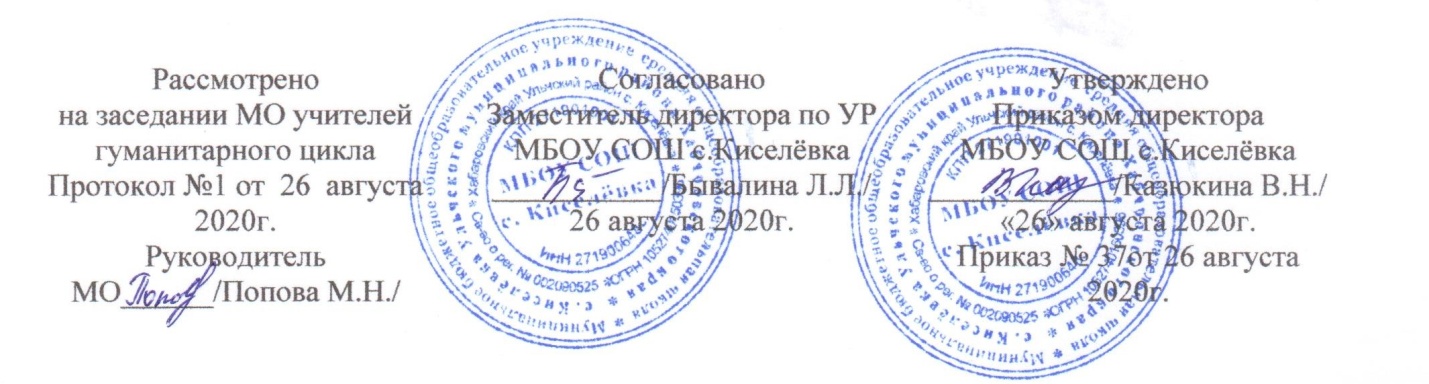 РАБОЧАЯ ПРОГРАММАпо литературе для 10-11 классов (ФГОС)(Базовый уровень)на 2020-2022ггУчитель-разработчик:Власюк В.А.,учитель русского языка и литературы,С. Киселёвка. 2020г.                                  Пояснительная записка.Данная рабочая программа для 10 - 11 класса составлена с опорой на основные положения Концепции преподавания русского языка и литературы в Российской Федерации, на основе авторской программы по литературе для 10-11 классов общеобразовательной школы (авторы программы: С.А. Зинин, В.А. Чалмаев .–М..: ООО  «Русское слово» - учебник», 2018.-48с. ФГОС. Инновационная школа), на основе учебного плана МБОУ СОШ с.Киселёвка  и  соответствует с требованиям ФГОС среднего общего образования, предъявляемым к структуре, содержанию и результатам освоения учебного предмета «Литература» (базовый уровень). Учебник:  Зинин С.А., Сахаров В.И.  Литература в 2-х ч.  (базовый  уровень) 10 кл. - М.:  ООО  «Русское слово — учебник», 2020.Обязательное изучение литературы в 10 классе (базовый уровень) предусматривает ресурс учебного времени в объеме 105 часов (3 часа в неделю), в 11 классе (базовый уровень) –  в объеме 105 часа (3 часа в неделю). Итого 210 часов.   Рабочая программа имеет целью способствовать развитию ребёнка как компетентной личности путём включения его в различные виды ценностной человеческой деятельности: учёба, познание, коммуникация, профессионально-трудовой выбор, личностное саморазвитие, ценностные ориентации, поиск смыслов жизнедеятельности. С этих позиций обучение рассматривается как процесс овладения не только определённой суммой знаний и системой соответствующих умений и навыков, но и как процесс овладения компетенциямиСодержание курса русской литературы в школе определяется двумя факторами: предметом обучения и целями обучения. Основой предмета литературы является русская классическая литература с ее высокой духовностью, гражданственностью, «всемирной отзывчивостью». Основа содержания литературного образования – чтение и изучение художественных текстов при сохранении литературоведческого, этико-философского, историко-культурного компонентов. Содержание программы «Литература» направлено на достижение следующих целей:воспитание духовно развитой личности, готовой к самопознанию и самосовершенствованию, способной к созидательной деятельности в современном   мире; формирование гуманистического мировоззрения, национального самосознания, гражданской позиции, чувства патриотизма, любви и уважения к литературе и ценностям отечественной культуры;развитие представлений о специфике литературы в ряду других искусств, культуры читательского восприятия художественного текста, понимания авторской позиции, исторической и эстетической обусловленности литературного процесса; образного и аналитического мышления, эстетических и творческих способностей учащихся, читательских интересов, художественного вкуса; устной и письменной речи учащихся;освоение текстов художественных произведений в единстве содержания и формы, основных историко-литературных сведений и теоретико-литературных понятий; формирование общего представления об историко-литературном процессе;совершенствование умений анализа и интерпретации литературного произведения как художественного целого в его историко-литературной обусловленности с использованием теоретико-литературных знаний; написания сочинений различных типов; поиска,систематизации и использования необходимой информации, в том числе в сети Интернет.использование опыта общения с произведениями художественной литературы в повседневной жизни и учебной деятельности, речевом самосовершенствовании.При изучении практико-ориентированных вопросов литературе, обеспечивающим читательскую компетентность в дальнейшем, рекомендуются такие формы самостоятельной деятельности обучающихся:как работа с книгой, в том числе с использованием современных компьютерных технологий, ресурсов сети Интернет;Освоение стратегий чтения художественного произведенияАнализ художественного текста Определение темы (тем) и проблемы (проблем) произведения. Определение жанрово-родовой принадлежности. Субъектная организация. Пространство и время в художественном произведении. Роль сюжета, своеобразие конфликта (конфликтов), его составляющих (вступление, завязка, развитие, кульминация, развязка, эпилог). Предметный мир произведения. Система образов персонажей. Ключевые мотивы и образы произведения. Стих и проза как две основные формы организации текста.Методы анализаРабота с интерпретациями и смежными видами искусств и областями знанияСамостоятельное чтениеСоздание собственного текстаИспользование ресурсаподготовка и реализации проектов по заранее заданной теме;исследование конкретной темы и оформление результатов в виде реферата, доклада с презентацией на мини-конференции;работа с текстами учебника, дополнительной литературой;работа с таблицами, графиками, схемами;решение практических задач, выполнение тестовых заданий по темам;участие в ролевых, имитационных, сюжетных, деловых играх и разновариантных формах интерактивной деятельности;участие в дискуссиях, брейн-рингах;работа с документами, справочно-информационными ресурсами; в том числе и виртуальными;поиск  информации о писателе, произведении, его интерпретациях. Формирование навыка ориентации в периодических изданиях, других информационных ресурсах, освещающих литературные новинки, рецензии современных критиков, события литературной жизни (премии, мероприятия, фестивали)Организация занятий может осуществляться в форме семинаров, практических занятий, конференций, коллоквиумов, презентаций.Общая   характеристика учебного предмета.Литература - базовая учебная дисциплина, формирующая духовный облик и нравственные ориентиры молодого поколения. Ей принадлежит ведущее место в эмоциональном, интеллектуальном и эстетическом развитии школьника, в формировании его миропонимания и национального самосознания, без чего невозможно духовное развитие нации в целом. Специфика литературы как школьного предмета определяется сущностью литературы как феномена культуры: литература эстетически осваивает мир, выражая богатство и многообразие человеческого бытия в художественных образах. Она обладает большой силой воздействия на читателей, приобщая их к нравственно-эстетическим ценностям нации и человечества.Основу содержания литературы как учебного предмета составляют чтение и текстуальное изучение художественных произведений, составляющих золотой фонд русской классики. Каждое классическое произведение всегда актуально, так как обращено к вечным человеческим ценностям. Школьник постигает категории добра, справедливости, чести, патриотизма, любви к человеку, семье; понимает, что национальная самобытность раскрывается в широком культурном контексте. Целостное восприятие и понимание художественного произведения, формирование умения анализировать и интерпретировать художественный текст возможно только при соответствующей эмоционально-эстетической реакции читателя. Ее качество непосредственно зависит от читательской компетенции, включающей способность наслаждаться произведениями словесного искусства, развитый художественный вкус, необходимый объем историко- и теоретико-литературных знаний и умений, отвечающий возрастным особенностям учащегося.Курс литературы, в соответствии с требованиями Концепции преподавания литературы, опирается на следующие виды деятельности по освоению содержания художественных произведений и теоретико-литературных понятий:осознанное, творческое чтение художественных произведений разных жанров;выразительное чтение художественного текста;различные виды пересказа (подробный, краткий, выборочный, с элементами комментария, с творческим заданием);ответы на вопросы, раскрывающие знание и понимание текста произведения;заучивание наизусть стихотворных и прозаических текстов;составление планов и написание отзывов о произведениях;написание сочинений по литературным произведениям и на основе жизненных впечатлений;определение принадлежности литературного (фольклорного) текста к тому или иному роду и жанру.анализ текста, выявляющий авторский замысел и различные средства его воплощения; определение мотивов поступков героев и сущности конфликта.выявление языковых средств художественной образности и определение их роли в раскрытии идейно-тематического содержания произведения.участие в дискуссии, утверждение и доказательство своей точки зрения с учетом мнения оппонента.целенаправленный поиск информации на основе знания ее источников и умения работать с нимиподготовка рефератов, докладов; написание сочинений на основе и по мотивам литературных произведений.Учебный предмет «Литература» – одна из важнейших частей образовательной области «Филология». Взаимосвязь литературы и русского языка обусловлена традициями школьного образования и глубинной связью коммуникативной и эстетической функции слова. Искусство слова раскрывает все богатство национального языка, что требует внимания к языку в его художественной функции, а освоение русского языка невозможно без постоянного обращения к художественным произведениям. Освоение литературы как учебного предмета - важнейшее условие речевой и лингвистической грамотности учащегося. Литературное образование способствует формированию его речевой культуры.Литература тесно связана с другими учебными предметами и, в первую очередь, с русским языком. Единство этих дисциплин обеспечивает, прежде всего, общий для всех филологических наук предмет изучения – слово как единица языка и речи, его функционирование в различных сферах, в том числе эстетической. Содержание обоих курсов базируется на основах фундаментальных наук (лингвистики, стилистики, литературоведения, фольклористики и др.) и предполагает постижение языка и  литературы как национально-культурных ценностей. И русский язык, и литература формируют коммуникативные умения и навыки, лежащие в основе человеческой деятельности, мышления. Литература взаимодействует также с дисциплинами художественного цикла (музыкой, изобразительным искусством, мировой художественной культурой): на уроках литературы формируется эстетическое отношение к окружающему миру. Вместе с историей и обществознанием литература обращается к проблемам, непосредственно связанным с общественной сущностью человека, формирует историзм мышления, обогащает культурно-историческую память учащихся, не только способствует освоению знаний по гуманитарным предметам, но и формирует у школьника активное отношение к действительности, к природе, ко всему окружающему миру. Одна из составляющих литературного образования – литературное творчество учащихся. Творческие работы различных жанров способствуют развитию аналитического и образного мышления школьника, в значительной мере формируя его общую культуру и социально-нравственные ориентиры.           Изучение литературы в старшей школе на базовом уровне направлено на достижение следующих целей: -  воспитание духовно развитой личности, готовой к самопознанию и самосовершенствованию, способной к созидательной деятельности в современном мире, формирование гуманистического мировоззрения, национального самосознания, гражданской позиции, чувства патриотизма, любви и уважения к литературе и ценностям отечественной культуры;  - развитие представлений о специфике литературы в ряду других искусств, культуры читательского восприятия художественного текста, понимания авторской позиции, исторической и эстетической обусловленности литературного процесса, образного и аналитического мышления, эстетических и творческих способностей учащихся, читательских интересов, художественного вкуса, устной и письменной речи учащихся; -  освоение текстов художественных произведений в единстве содержания и формы, основных историко-литературных сведений и теоретико-литературных понятий, формирование общего представления об историко-литературном процессе; - совершенствование умений анализа и интерпретации литературного произведения как художественного целого в его историко-литературной обусловленности с использованием теоретико-литературных знаний, написания сочинений различных типов, поиска, систематизации и использования необходимой информации, в том числе в сети Интернета.                  Цели и задачи  обучения литературе на базовом уровне:  1) Сформировать представление о литературе как виде искусства, научить понимать внутренние законы этого вида искусства, применять полученные знания в процессе творческого чтения, отличать подлинно художественные произведения от явлений массовой культуры.  2) На основе понимания языка литературы как вида искусства научить школьника анализу литературного произведения как объективной художественной реальности.  3) Выработать представление о художественном мире литературного произведения, закономерностях творчества писателя, о литературе и мировом литературном процессе.  4) Показать специфическую особенность литературы как поэтической памяти народа. На основе принципа историзма определить диалектическую взаимосвязь традиции и новаторства, преемственность литературных эпох.  5) Определить национальное своеобразие и мировое значение русской литературы.6) Объяснить феномен классики, позволяющий произведению искусства быть  фактом разных исторических эпох, сохраняя свою эстетическую, познавательную и воспитательную ценность для разных поколений человечества.  7) Выявить характер и принципы взаимодействия литературы с другими видами искусства и общие закономерности развития художественной культуры человечества. 8) Воспитать устойчивый художественный вкус у учеников.9) Выработать навыки грамотной устной и письменной речи.10) Развить потенциальные творческие способности школьниковСИСТЕМА ОЦЕНИВАНИЯПроекты (индивидуальные, групповые)(Любой проект оценивается двумя отметками: за предметную область и за УУД, который обучающийся применял при создании проекта)Творческие работы (сочинения разных жанров)Контрольные работы по темам (в формате ЕГЭ, тесты)Контроль  уровня обученностиТекущий– проверка знания уч-ся текста изучаемого произведения, проверка умения давать образную характеристику, анализировать прозаический текст, отдельные сцены в драматическом произведении, анализировать поэтический текст; проверка умения записывать лекцию, составлять  план,  тезисы,  представлять  презентацию; проверка умения выступать  с докладом, рефератом на семинаре;  уч. проект, программированный контроль Формы контроля:   развернутый устный ответ; само-, взаимопроверка; тестовые задания; участие в дебатах, фронтальный  опрос,   литературоведческий диктант.Промежуточный (рубежный)- предполагается проведение устных и письменных зачетов по окончании изучения  творчества того или иного поэта или писателя, написание творческих работ, вступление от имени литературного героя.Формы контроля:  тестовые задания, контрольная работа, предусматривающая ответы на вопросы  по  пройденной  теме, собеседование, зачет,  творческая работа (сочинение).Итоговый – итоговое сочинение по литературе по итогам I и II полугодия, реализация учебного проекта.10 класс1.	Творческая работа №1 Сочинение по А. С. Пушкина и М.Ю. Лермонтова.	2.	Творческая работа №2 Сочинение по пьесе А. Н. Островского «Гроза».3.	Творческая работа №3 Сочинение по роману И.А. Гончарова «Обломов».4.	Творческая работа №4 Сочинение по роману И. С. Тургенева «Отцы и дети».5.	Творческая работа №5 Сочинение по поэме Н.А. Некрасова «Кому на Руси жить хорошо».6.	Творческая работа №6 Сочинение по роману Ф.М. Достоевского    «Преступление и наказание».7.	Творческая работа  № 7 Сочинение по роману  Л.Н. Толстого «Война и мир».8.	Творческая работа  №8  Сочинение по  творчеству   А.П. Чехова.	 	 11 класс1.	Творческая работа №1Сочинение по творчеству И. А. Бунина, А.И. Куприна.  2.	Творческая работа №2  Сочинение по творчеству М. Горького	 3.	Творческая работа №3 Сочинение по творчеству А. А. Блока, С.А.Есенин  4.	Творческая работа №4 Сочинение по литературе 20-х годов.5.	Творческая работа №5 Сочинение по творчеству М. Булгакова6.	Творческая работа №6 Сочинение по творчеству М. А. Шолохова7.	Творческая работа №7 Сочинение по русской литературе второй половины ХХ в	1.Оценка устных ответов учащихсяУстный опрос является одним из основных способов учета знаний учащихся по русскому языку.Развернутый ответ ученика должен представлять собой связное, логически последовательное сообщение на определенную тему, показывать его умение применять определения, правила в конкретных случаях.При оценке ответа ученика надо руководствоваться следующими критериями: 1) полнота и правильность ответа; 2) степень осознанности, понимания изученного; 3) языковое оформление ответаПримечание.Оценка "2" отмечает такие недостатки в подготовке ученика, которые являются серьёзным препятствием к успешному овладению последующим материалом.  	Отметка ("5", "4", "3") может ставиться не только за единовременный ответ (когда на проверку подготовки ученика отводится определённое время), но и за рассредоточенный во времени, т.е. за сумму ответов, данных учеником на протяжении урока (выводится поурочный балл), при условии, если в процессе урока не только заслушивались ответы учащегося, но и осуществлялась проверка его умения применять знания на практике.2. Оценка сочиненийСодержание сочинения оценивается по следующим критериям:соответствие    работы    ученика    теме    и    основной    мысли;полнота раскрытия темы;правильность фактического материала;последовательность изложения.(логика, композиция)разнообразие словаря и грамматического строя речи; стилевое единство и выразительность;Грамотность (оценивается по числу допущенных учеником ошибок — орфографических, пунктуационных и грамматических).Примечания.1.   При  оценке  сочинения  необходимо  учитывать  самостоятельность,  оригинальность замысла  ученического сочинения, уровень его композиционного и речевого оформления.   Наличие  оригинального  замысла,  его хорошая  реализация позволяют повысить первую оценку за сочинение на один балл.2.   Если объем сочинения в полтора-два раза больше указанного в нормах, то при оценке работы следует исходить из нормативов, увеличенных для отметки «4» на одну, а для отметки «3» на две единицы. Например,  при  оценке  грамотности  «4» ставится  при 3 орфографических, 2 пунктуационных в 2 грамматических ошибках или при соотношениях: 2—3—2, 2—2—3; «3» ставятся при соотношениях: б—4—4, 4—6—4, 4—4—6. При выставлении оценки «5> превышение объема сочинения не принимается во внимание.3. Оценка за сочинение  не может быть  положительной,  если  не раскрыта  тема  высказывания,  хотя  по  остальным  показателям оно написано удовлетворительно, или имеет место плагиат.3. Оценка тестовых работТворческие и контрольный работы в формате ЕГЭ оцениваются по критериям ЕГЭ (см. сайт ФИПИ) «5» -  85% - 100% работы выполнено«4» -  65% - 84% работы выполнено«3» -  45% - 64%  работы выполнено«2» -  0% - 44%  работы выполненоТребования к результатам изучения предмета «Литература»Требования к уровню подготовки учащихся1) сформированность представлений о роли языка в жизни человека, общества, государства; приобщение через изучение русского и родного языка и литературы к ценностям национальной и мировой культуры;2) сформированность понятий о нормах русского литературного языка и применение знаний о них в речевой практике;3) владение навыками самоанализа и самооценки на основе наблюдений за собственной речью;4) владение умением анализа текста с точки зрения наличия в нем явной и скрытой, основной и второстепенной информации;5) владение умениями представлять тексты в виде тезисов, конспектов, аннотаций, рефератов, проектов;6) знание содержания произведений русской, родной и мировой классической литературы, их историко-культурного и нравственно-ценностного влияния на формирование национальной и мировой культуры;7) сформированность представлений об изобразительно-выразительных возможностях русского и родного языка;8) сформированность потребности в систематическом чтении как средстве познания мира и себя в этом мире, гармонизации отношений человека и общества, диалога людей друг с другом; понимание важности процесса чтения для своего дальнейшего нравственного и интеллектуального развития;9) сформированность умений учитывать исторический, историко-культурный контекст и контекст творчества писателя в процессе анализа художественного произведения;10) способность выявлять в художественных текстах личностно значимые образы, темы и проблемы и выражать свое отношение к ним в развернутых аргументированных устных и письменных высказываниях;11) владение навыками анализа художественных произведений с учетом их жанрово-родовой специфики; осознание художественной картины жизни, созданной в литературном произведении, в единстве эмоционального личностного восприятия и интеллектуального понимания;12) сформированность представлений о системе стилей языка художественной литературы; развитие собственного стиля и применение полученных знаний в речевой практике.Результатами освоения предмета «Литература» являютсяЛичностные результаты: - воспитание российской гражданской идентичности: патриотизма, любви и уважения к Отечеству, чувства гордости за свою Родину, прошлое и настоящее многонационального народа России; - осознание своей этнической принадлежности, знание истории, языка, культуры своего народа, своего края, основ культурного наследия народов России и человечества; - усвоение гуманистических, демократических и традиционных ценностей многонационального российского общества; - воспитание чувства ответственности и долга перед Родиной;  - формирование ответственного отношения к учению, готовности и способности обучающихся к саморазвитию и самообразованию на основе мотивации к обучению и познанию, осознанному выбору и построению дальнейшей индивидуальной траектории образования на базе ориентировки в мире профессий и профессиональных предпочтений, с учѐтом устойчивых познавательных интересов; - формирование целостного мировоззрения, соответствующего современному уровню развития науки и общественной практики, учитывающего социальное, культурное, языковое, духовное многообразие современного мира; - формирование осознанного, уважительного и доброжелательного отношения к другому человеку, его мнению, мировоззрению, культуре, языку, вере, гражданской позиции, к истории, культуре, религии, традициям, языкам, ценностям народов России и народов мира; - готовности и способности вести диалог с другими людьми и достигать в нѐм взаимопонимания; - освоение социальных норм, правил поведения, ролей и форм социальной жизни в группах и сообществах, включая взрослые и социальные сообщества; - участие в школьном самоуправлении и общественной жизни в пределах возрастных компетенций с учѐтом региональных, этнокультурных, социальных и экономических особенностей; - развитие морального сознания и компетентности в решении моральных проблем на основе личностного выбора, формирование нравственных чувств и нравственного поведения, осознанного и ответственного отношения к собственным поступкам; - формирование коммуникативной компетентности в общении и сотрудничестве со сверстниками, старшими и младшими в процессе образовательной, общественно полезной, учебно-исследовательской, творческой и других видов деятельности; - формирование основ экологической культуры на основе признания ценности жизни во всех еѐ проявлениях и необходимости ответственного, бережного отношения к окружающей среде; - осознание значения семьи в жизни человека и общества, принятие ценности семейной жизни, уважительное и заботливое отношение к членам своей семьи; - развитие эстетического сознания через освоение художественного наследия народов России и мира, творческой деятельности эстетического характера. Метапредметные результаты  изучения литературы в основной школе: - умение самостоятельно определять цели своего обучения, ставить и формулировать для себя новые задачи в учѐбе и познавательной деятельности, развивать мотивы и интересы своей познавательной деятельности; - умение самостоятельно планировать пути достижения целей, в том числе альтернативные, осознанно выбирать наиболее эффективные способы решения учебных и познавательных задач; - умение соотносить свои действия с планируемыми результатами, осуществлять контроль своей деятельности в процессе достижения результата, определять способы действий в рамках предложенных условий и требований, корректировать свои действия в соответствии с изменяющейся ситуацией; - умение оценивать правильность выполнения учебной задачи, собственные возможности еѐ решения; - владение основами самоконтроля, самооценки, принятия решений и осуществления осознанного выбора в учебной и познавательной деятельности; - умение определять понятия, создавать обобщения, устанавливать аналогии, классифицировать, самостоятельно выбирать основания и критерии для классификации, устанавливать причинно-следственные связи, строить логическое рассуждение, умозаключение (индуктивное, дедуктивное и по аналогии) и делать выводы; - умение создавать, применять и преобразовывать знаки и символы, модели и схемы для решения учебных и познавательных задач; -  смысловое чтение; - умение организовывать учебное сотрудничество и совместную деятельность с учителем и сверстниками; работать индивидуально и в группе: находить общее решение и разрешать конфликты на основе согласования позиций и учѐта интересов; - формулировать, аргументировать и отстаивать своѐ мнение; - умение осознанно использовать речевые средства в соответствии с задачей коммуникации, для выражения своих чувств, мыслей и потребностей; - планирования и регуляции своей деятельности; - формирование и развитие компетентности в области использования информационно-коммуникационных технологий. Предметные результаты выпускников основной школы по литературе выражаются в следующем: - понимание ключевых проблем изученных произведений - понимание связи литературных произведений с эпохой их написания, выявление заложенных в них вневременных, непреходящих нравственных ценностей и их современного звучания; - умение анализировать литературное произведение: определять его принадлежность к одному из литературных родов и жанров; понимать и формулировать тему, идею, нравственный пафос литературного произведения; характеризовать его героев, сопоставлять героев одного или нескольких произведений; - определение в произведении элементов сюжета, композиции, изобразительно-выразительных средств языка, понимание их роли в раскрытии идейно-художественного содержания произведения (элементы филологического анализа); - владение элементарной литературоведческой терминологией при анализе литературного произведения; - приобщение к духовно-нравственным ценностям русской литературы и культуры, сопоставление их с духовно-нравственными ценностями других народов; - формулирование собственного отношения к произведениям литературы, их оценка; - собственная интерпретация (в отдельных случаях) изученных литературных произведений; - понимание авторской позиции и своѐ отношение к ней; - восприятие на слух литературных произведений разных жанров, осмысленное чтение и адекватное восприятие; - умение пересказывать прозаические произведения или их отрывки с использованием образных средств русского языка и цитат из текста, отвечать на вопросы по прослушанному или прочитанному тексту, создавать устные монологические высказывания разного типа, вести диалог; - написание изложений и сочинений на темы, связанные с тематикой, проблематикой изученных произведений; классные и домашние творческие работы; рефераты на литературные и общекультурные темы; - понимание образной природы литературы как явления словесного искусства; эстетическое восприятие произведений литературы; формирование эстетического вкуса; - понимание русского слова в его эстетической функции, роли изобразительно-выразительных языковых средств в создании художественных образов литературных произведений. Планируемые результаты изучения учебного предметаВыпускник научится: • владеть навыками работы с учебной книгой, словарями и другими информационными источниками, включая СМИ и ресурсы Интернета; • владеть навыками различных видов чтения и информационной переработки прочитанного материала; • владеть различными видами аудирования и информационной переработки текстов различных функциональных разновидностей языка; • анализировать литературное произведение: определять его принадлежность к одному из литературных родов и жанров; • понимать и формулировать тему, идею, нравственный пафос литературного произведения, характеризовать его героев, сопоставлять героев одного пли нескольких произведений; • адекватно понимать, интерпретировать и комментировать тексты различных функционально-смысловых типов речи; • владеть навыками пересказа прозаических произведений или их отрывков с использованием образных средств русского языка и цитат из текста; • участвовать в диалогическом и полилогическом общении и др. Выпускник получит возможность научиться: • приобщиться к духовно-нравственным ценностям русской литературы и культуры, сопоставлять их с духовно-нравственными ценностями других народов; • формулировать собственное отношение к произведениям русской литературы; • опознавать различные выразительные средства языка; • писать изложения и сочинени, конспект, отзыв, тезисы, рефераты, статьи, рецензии, доклады, интервью, очерки, и тексты других жанров на литературные и общекультурные темы. Содержание учебного предмета «Литература»В рабочую программу включены отобранные в соответствии с целями обучения -   произведения,  изучаемые  в курсе  старшей школы XIХ – ХХI вв.;-   сведения об основных периодах развития литературы;-   сведения о важнейших литературных направлениях;-   сведения о некоторых эпизодах литературной борьбы в XIХ – ХХ вв.;-   теоретико-литературные понятия.- национально-региональный компонентВ курсе литературы изучаются следующие  основные теоретико-литературные понятия:Художественная литература как искусство слова.Художественный образ.Содержание и форма.Художественный вымысел. Фантастика.Историко-литературный процесс. Литературные направления и течения: классицизм, сентиментализм, романтизм, реализм, модернизм (символизм, акмеизм, футуризм). Основные факты жизни и творчества выдающихся русских писателей XIX –XX веков.Литературные роды: эпос, лирика, драма. Жанры литературы: роман, роман-эпопея, повесть, рассказ, очерк, притча; поэма, баллада; лирическое стихотворение, элегия, послание, эпиграмма, ода, сонет; комедия, трагедия, драма.Авторская позиция. Тема. Идея. Проблематика. Сюжет. Композиция. Стадия развития действия: экспозиция, завязка, кульминация, развязка, эпилог. Лирическое отступление. Конфликт. Автор-повествователь. Образ автора. Персонаж.  Характер. Тип. Лирический герой.  Система образов. Деталь. Символ.Психологизм. Народность.  Историзм.Трагическое и комическое. Сатира, юмор, ирония, сарказм. Гротеск.Язык художественного произведения. Изобразительно-выразительные средства в художественном произведении: сравнение, эпитет, метафора, метонимия. Гипербола. АллегорияСтиль.Проза и поэзия. Системы стихосложения. Стихотворные размеры: хорей, ямб, дактиль, амфибрахий, анапест. Ритм. Рифма. Строфа.Литературная критика.Теоретико-литературные понятия обозначены в программе в виде отдельной рубрики,  в отдельных случаях включены в аннотации к предлагаемым для изучения произведениям и рассматриваются в процессе изучения конкретных литературных произведений. ОСНОВНОЕ СОДЕРЖАНИЕ ПРОГРАММЫ (210 ч) Литература XIX века (90 час)Введение. Русская литература XIX в. в контексте мировой культуры. Основные темы и проблемы русской литературы XIX в. (свобода, духовно-нравственные искания человека, обращение к народу в поисках нравственного идеала, «праведничество», борьба с социальной несправедливостью и угнетением человека). Художественные открытия русских писателей-классиков. Литература первой половины XIX века 1 (10 час). Обзор русской литературы первой половины XIX века (1 час)   Россия в первой половине XIX века. Классицизм, сентиментализм, романтизм. Зарождение реализма в русской литературе первой половины XIX века. Национальное самоопределение русской литературы.  А. С. Пушкин . Жизнь и творчество (обзор). Стихотворения: «Погасло дневное светило...», «Свободы сеятель пустынный…», «Подражания Корану» (IX.«И путник усталый на Бога роптал…»), «Элегия» («Безумных лет угасшее веселье...»), «...Вновь я посетил...» (указанные стихотворения являются обязательными для изучения). Стихотворения: «Поэт», «Пора, мой друг, пора! покоя сердце просит…», «Из Пиндемонти» (возможен выбор трех других стихотворений). Художественные открытия Пушкина. "Чувства добрые" в пушкинской лирике, ее гуманизм и философская глубина. "Вечные" темы в творчестве Пушкина (природа, любовь, дружба, творчество, общество и человек, свобода и неизбежность, смысл человеческого бытия). Особенности пушкинского лирического героя, отражение в стихотворениях поэта духовного мира человека. Поэма «Медный всадник». Конфликт личности и государства в поэме. Образ стихии. Образ Евгения и проблема индивидуального бунта. Образ Петра. Своеобразие жанра и композиции произведения. Развитие реализма в творчестве Пушкина.  Значение творчества Пушкина для русской и мировой культуры. М. Ю. Лермонтов Жизнь и творчество (обзор).Стихотворения: «Молитва» («Я, Матерь Божия, ныне с молитвою...»), «Как часто, пестрою толпою окружен...», «Валерик», «Сон» («В полдневный жар в долине Дагестана…»), «Выхожу один я на дорогу...» (указанные стихотворения являются обязательными для изучения).Стихотворения: «Мой демон», «К» («Я не унижусь пред тобою...»), «Нет, я не Байрон, я другой...» (возможен выбор трех других стихотворений).Своеобразие художественного мира Лермонтова, развитие в его творчестве пушкинских традиций. Темы родины, поэта и поэзии, любви, мотив одиночества в лирике поэта. Романтизм и реализм в творчестве Лермонтова.Н. В. Гоголь. Жизнь и творчество (обзор).Повесть «Невский проспект» (возможен выбор другой петербургской повести).Образ города в повести. Соотношение мечты и действительности. Особенности стиля Н.В. Гоголя, своеобразие его творческой манеры.Сочинение по произведениям русской литературы первой половины XIX в. Литература второй половины XIX века (73 час). Обзор русской литературы второй половины  XIX века (1 час). Россия во второй половине XIX века. Общественно-политическая ситуация в стране. Достижения в области науки и культуры. Основные тенденции в развитии реалистической литературы. Журналистика и литературная критика. Аналитический характер русской прозы, её социальная острота и философская глубина. Проблемы судьбы, веры и сомнения, смысла жизни и тайны смерти, нравственного выбора. Идея нравственного самосовершенствования. Универсальность художественных образов. Традиции и новаторство в русской поэзии. Формирование национального театра. Классическая русская литература и ее мировое признание.А. Н. Островский (9 час). Жизнь и творчество (обзор). Периодизация творчества. Наследник Фонвизина, Грибоедова, Гоголя. Создатель русского сценического репертуара. Драма «Гроза». Семейный и социальный конфликт в драме. Своеобразие конфликта и основные стадии развития действия. Изображение “жестоких нравов” “темного царства”. Образ города Калинова. Катерина в системе образов. Внутренний конфликт Катерины. Народно-поэтическое и религиозное в образе Катерины. Нравственная проблематика пьесы: тема греха, возмездия и покаяния. Смысл названия и символика пьесы. Жанровое своеобразие. Сплав драматического, лирического и трагического в пьесе. Драматургическое мастерство Островского. Сочинение по драме А. Н. Островского “Гроза”. А.Н.Островский в критике  («Луч света темном царстве» Н. А. Добролюбова).Теория литературы. Углубление понятий о драме как роде литературы, о жанрах комедии, драмы ,трагедии. Драматургический конфликт (развитие понятия)Сочинение по драме А.Н. островского «Гроза»И. А. Гончаров (8 час). Жизнь и творчество (обзор). Роман «Обломов». История создания и особенности композиции романа. Петербургская «обломовщина». Глава «Сон Обломова» и ее роль в произведении. Система образов. Прием антитезы в романе. Обломов и Штольц. Ольга Ильинская и Агафья Пшеницына. Тема любви в романе. Социальная и нравственная проблематика романа. Роль пейзажа, портрета, интерьера и художественной детали в романе. Обломов в ряду образов мировой литературы (Дон Кихот, Гамлет). Авторская позиция и способы ее выражения в романе. Своеобразие стиля Гончарова. Роман «Обломов» в зеркале критики («Что такое обломовщина?» Н. А. Добролюбова, «Обломов» Д. И. Писарева).Теория литературы. Обобщение в литературе. Типичное явление в литературе. Типическое как слияние общего и индивидуального, как проявление общего через индивидуальное. Литературная критика.Сочинение по роману И. А. Гончарова “Обломов”. Ф. И. Тютчев (4 час). Жизнь и творчество (обзор).Поэзия Тютчева и литературная традиция. Философский характер и символический подтекст стихотворений Тютчева. Основные темы, мотивы и образы тютчевской лирики. Тема родины. Человек, природа и история в лирике Тютчева. Любовь как стихийное чувство и «поединок роковой». Художественное своеобразие поэзии Тютчева.Стихотворения: «Silentium!», «Не то, что мните вы, природа...», «Умом Россию не понять…», «О, как убийственно мы любим...», «Нам не дано предугадать…», «К. Б.» («Я встретил вас – и все былое...») (указанные стихотворения являются обязательными для изучения). Стихотворения: «О чем ты воешь, ветр ночной?» «День и ночь», «Последняя любовь», «Эти бедные селенья…»«Еще земли печален вид...», «Как хорошо ты, о море ночное...», «Природа — сфинкс…» Теория литературы. Углубление понятия о лирике. Судьба жанров оды и элегии в русской поэзии.А. А. Фет (5 час). Жизнь и творчество (обзор).Поэзия Фета и литературная традиция. Фет и теория “чистого искусства”. «Вечные» темы в лирике Фета (природа, поэзия, любовь, смерть). Жизнеутверждающее начало в лирике природы. Фет как мастер реалистического пейзажа. Красота обыденно-реалистической детали и умение передать «мимолетное», «неуловимое».  Философская проблематика лирики. Художественное своеобразие, особенности поэтического языка, психологизм лирики Фета. Романтические «поэтизмы» и метафорический язык. Гармония и музыкальность поэтической речи и способы их достижения.  Стихотворения: «Это утро, радость эта…», «Шепот, робкое дыханье…», «Сияла ночь. Луной был полон сад. Лежали…», «Еще майская ночь» (указанные стихотворения являются обязательными для изучения).Стихотворения: «Одним толчком согнать ладью живую…», «Заря прощается с землею…», «Еще одно забывчивое слово…», «Еще весны душистой нега...», «Летний вечер тих и ясен...» Теория литературы. Углубление понятия о лирике. Композиция лирического стихотворенияСочинение по поэзии Ф. И. Тютчева и А. А. ФетаА. К. Толстой (5 час).  Жизнь и творчество (обзор). Своеобразие художественного мира.Толстого. Основные темы, мотивы и образы поэзии. Взгляд на русскую историю произведениях Толстого. Влияние фольклорной и романтической традиции. Стихотворения: «Средь шумного бала, случайно...», «Острою секирой ранена береза...». «Слеза дрожит в твоем ревнивом взоре…», «Против течения». И. С. Тургенев (10 час). Жизнь и творчество.Роман «Отцы и дети». Творческая история романа. Отражение в романе общественно-политической ситуации в России. Сюжет, композиция, система образов романа. Роль образа Базарова в развитии основного конфликта. Черты личности, мировоззрение Базарова. "Отцы" в романе: братья Кирсановы, родители Базарова. Смысл названия. Тема народа в романе. Базаров и его мнимые последователи. “Вечные” темы в романе (природа, любовь, искусство). Смысл финала романа. Авторская позиция и способы ее выражения. Поэтика романа, своеобразие его жанра. “Тайный психологизм”: художественная функция портрета, интерьера, пейзажа; прием умолчания. Базаров в ряду других образов русской литературы. Полемика вокруг романа. Д. И. Писарев. «Базаров» (фрагменты).Сочинение по роману И. С. Тургенева “Отцы и дети”. Н. С. Лесков (5 час). Жизнь и творчество (обзор). Бытовые повести и жанр «русской новеллы». Антинигилистические романы. Правдоискатели и народные праведники.Повесть «Очарованный странник»и его герой Иван Флягин. Особенности сюжета повести. Тема дороги и изображение этапов духовного пути личности (смысл странствий главного героя).Тема трагической судьбы талантливого русского человека. Смысл названия повести. Особенности лесковской повествовательной манеры. Теория литературы. Формы повествования. Проблема сказа. Понятие о стилизации.Урок внеклассного чтения. «Две Катерины» (по пьесе А. Н. Островского «Гроза» и рассказу Н. С. Лескова «Леди Макбет Мценского уезда»).М. Е. Салтыков-Щедрин (8 час). Жизнь и творчество (обзор).«История одного города» (обзор). Сатирическая летопись истории Российского государства. Собирательные образы градоначальников и «глуповцев». Образы Органчика и Угрюм-Бурчеева. Приемы сатирического изображения: сарказм, ирония, гипербола, гротеск, алогизм. Тема народа и власти. Терпение народа как национальная отрицательная черта. Смысл финала «Истории». Своеобразие сатиры Салтыкова-Щедрина. Сказки (по выбору). Сатирическое негодование против произвола властей и желчная насмешка над покорностью народа.Теория литературы. Фантастика, гротеск и эзопов язык (развитие понятий). Сатира как выражение общественной позиции писателя. Жанр памфлета (начальные представления).Н. А. Некрасов (10 час). Жизнь и творчество. Некрасов-журналист. Противоположностьлитературно-художественных взглядов Некрасова и Фета. Разрыв с романтиками и переход на  позиции реализма. Гражданский пафос поэзии Некрасова, ее основные темы, идеи и образы. Особенности некрасовского лирического героя. Тема народа. Утверждение красоты простого русского человека. Сатирические образы. Своеобразие решения темы поэта и поэзии. Образ Музы в лирике Некрасова. Судьба поэта-гражданина.  Решение «вечных» тем в поэзии Некрасова (природа, любовь, смерть). Психологизм и бытовая конкретизация любовной лирики. Художественное своеобразие лирики Некрасова, ее связь с народной поэзией. Стихотворения: «Рыцарь на час», «В дороге», «Вчерашний день, часу в шестом…», «Мы с тобой бестолковые люди...», «Поэт и гражданин», «Элегия» («Пускай нам говорит изменчивая мода...»), «О Муза! я у двери гроба…» (указанные стихотворения являются обязательными для изучения). Стихотворения: «Я не люблю иронии твоей…», «Блажен незлобивый поэт…», «Внимая ужасам войны…»  Поэма «Кому на Руси жить хорошо»  Замысел поэмы «Кому на Руси жить хорошо». История создания поэмы, сюжет, жанровое своеобразие поэмы, ее фольклорная основа. Смысл названия поэмы. Русская жизнь в изображении Некрасова. Система образов поэмы. Образы правдоискателей и «народного заступника» Гриши Добросклонова. Сатирические образы помещиков. Народное представление о счастье. Тема женской доли в поэме. Судьба Матрены Тимофеевны, смысл «бабьей притчи». Тема народного бунта. Образ Савелия, «богатыря святорусского». Особенности стиля Некрасова.Сочинение по творчеству Н. А. Некрасова. Теория литературы. Понятие о народности искусства. Фольклоризм художественной литературы (развитие понятия).Ф. М. Достоевский (10 час).  Жизнь и творчество. Роман «Преступление и наказание». Замысел романа и его воплощение. Особенности сюжета и композиции. Своеобразие жанра. Проблематика, система образов романа. Теория Раскольникова и ее развенчание. Раскольников и его “двойники”. Образы “униженных и оскорбленных”. Второстепенные персонажи. Приемы создания образа Петербурга. Образ Сонечки Мармеладовой и проблема нравственного идеала автора. Библейские мотивы и образы в романе. Тема гордости и смирения. Роль внутренних монологов и снов героев в романе. Портрет, пейзаж, интерьер и их художественная функция. Роль эпилога. “Преступление и наказание” как философский роман. Полифонизм романа, столкновение разных “точек зрения”. Проблема нравственного выбора. Смысл названия. Психологизм прозы Достоевского. Художественные открытия Достоевского и мировое значение творчества писателя. Сочинение по роману Ф. М. Достоевского “Преступление и наказание”. Теория литературы. Углубление понятия о романе (роман нравственно-психологический, роман идеологический). Психологизм и способы его выражения в романах Толстого и Достоевского.Л. Н. Толстой (17час).  Жизнь и творчество.Начало творческого пути. Духовные искания, их отражение в трилогии «Детство», «Отрочество», «Юность». «Севастопольские рассказы». «Война и мир» — вершина творчества Л. Н. Толстого. Творческая история романа Своеобразие жанра и стиля. Образ автора как объединяющее идейно-стилевое начало «Войны и мира». Особенности композиции, антитеза как центральный композиционный прием. Система образов в романе и нравственная концепция Толстого, его критерии оценки личности.Москва и Петербург в романе Изображение светского общества. Духовные искания Андрея Болконского и Пьера Безухова. Рационализм Андрея Болконского и эмоционально-интуитивное осмысление жизни  Пьером  Безуховым.  «Мысль семейная” в романе. Семейный уклад жизни Ростовых и Болконских. Нравственно-психологической облик Наташи Ростовой, Марьи Болконской, Сони, Элен. Философские, нравственные и эстетические искания Толстого, реализованные в образах Наташи и Марьи.  Народ и «мысль народная» в изображении  писателя.   Просвещенные  герои  и  их  судьбы в водовороте исторических событий. Толстовская философия истории. Военные эпизоды в романе. Шенграбенское и Аустерлицкое сражения и изображение Отечественной войны . Бородинское сражение как идейно-композиционный центр романа. Русский солдат в изображении Толстого. Картины партизанской войны, значение образа Тихона Щербатого. Проблема национального характера. Философский смысл образа Платона Каратаева и и авторская концепция “общей жизни. Образы Тушина и Тимохина. Проблема истинного и ложного героизма. Кутузов и Наполеон как два нравственных полюса.Философия истории. Внутренний монолог как способ выражения  «диалектики души». Своеобразие религиозно-этических и эстетических взглядов Толстого. Всемирное значение Толстого — художника и мыслителя. Его влияние на русскую и мировую литературу.Теория литературы. Углубление понятия о романе. Роман-эпопея. Внутренний монолог (развитие понятия). Психологизм художественной прозы (развитие понятия).Сочинение по роману Л. Н. Толстого “Война и мир”. А. П. Чехов (9 час).  Жизнь и творчество. Рассказы: «Студент», «Ионыч», «Человек в футляре», «Дама с собачкой» (указанные рассказы являются обязательными для изучения). Рассказы: «Черный монах», «Случай из практики». Темы, сюжеты и проблематика чеховских рассказов. Традиция русской классической литературы в решении темы "маленького человека" и ее отражение в прозе Чехова. Тема пошлости и неизменности жизни. Проблема ответственности человека за свою судьбу. Утверждение красоты человеческих чувств и отношений, творческого труда как основы подлинной жизни. Тема любви в чеховской прозе. Психологизм прозы Чехова. Роль художественной детали, лаконизм повествования, чеховский пейзаж, скрытый лиризм, подтекст.  Комедия «Вишневый сад».  Особенности сюжета и конфликта пьесы. Система образов. Символический смысл образа вишневого сада. Тема прошлого, настоящего и будущего России в пьесе. Раневская и Гаев как представители уходящего в прошлое усадебного быта. Образ Лопахина, Пети Трофимова и Ани. Тип героя-"недотепы". Образы слуг (Яша, Дуняша, Фирс). Роль авторских ремарок в пьесе. Смысл финала. Особенности чеховского диалога. Символический подтекст пьесы. Своеобразие жанра. Новаторство Чехова-драматурга. Значение творческого наследия Чехова для мировой литературы и театра. Теория литературы. Углубление понятия о рассказе. Стиль Чехова-рассказчика: открытые финалы, музыкальность, поэтичность, психологическая и символическая деталь. Композиция и стилистика пьес. Роль ремарок, пауз, звуковых и шумовых эффектов. Сочетание лирики и комизма. Понятие о лирической комедии.Сочинение по творчеству А. П. Чехова. Обзор зарубежной литературы второй половины XIX века (2 час) Основные тенденции в развитии литературы второй половины XIX века. Поздний романтизм. Реализм как доминанта литературного процесса. Символизм.Г. де Мопассан (возможен выбор другого зарубежного прозаика). Жизнь и творчество (обзор).Новелла «Ожерелье» (возможен выбор другого произведения). Сюжет и композиция новеллы. Система образов. Грустные раздумья автора о человеческом уделе и несправедливости мира. Мечты героев о высоких чувствах и прекрасной жизни. Мастерство психологического анализа. Г. Ибсен (возможен выбор другого зарубежного прозаика). Жизнь и творчество (обзор).Драма «Кукольный дом» (обзорное изучение) (возможен выбор другого произведения). Особенности конфликта. Социальная и нравственная проблематика произведения. Вопрос о правах женщины в драме. Образ Норы. Особая роль символики в «Кукольном доме». Своеобразие «драм идей» Ибсена как социально-психологических драм. Художественное наследие Ибсена и мировая драматургия. А. Рембо (возможен выбор другого зарубежного поэта). Жизнь и творчество (обзор).Стихотворение «Пьяный корабль» (возможен выбор другого произведения). Тема стихийности жизни, полной раскрепощенности и своеволия. Пафос отрицания устоявшихся норм, сковывающих свободу  художника. Символические образы в стихотворении. Особенности поэтического языка.Литература XX века (105 часов  )Введение (1 час). Русская литература ХХ в. в контексте мировой культуры. Основные темы и проблемы (ответственность человека за свои поступки, человек на войне, тема исторической памяти, человек и окружающая его живая природа). Обращение к народному сознанию в поисках нравственного идеала. Взаимодействие зарубежной, русской литературы и литературы других народов России, отражение в них «вечных» проблем бытия.Литература первой половины XX века Обзор русской литературы первой половины XX века  (1 час)Традиции и новаторство в литературе рубежа XIXХХ вв. Реализм и модернизм. Человек и эпоха — основная проблема искусства. Направления философской мысли начала столетия. Трагические события первой половины XX в. и их отражение в русской литературе и литературах других народов России. Конфликт человека и эпохи. Развитие реалистической литературы, ее основные темы и герои. Советская литература и литература русской эмиграции. «Социалистический реализм». Художественная объективность и тенденциозность в освещении исторических событий. Проблема «художник и власть». И. А. Бунин (5 час).  Жизнь и творчество (обзор).Стихотворения: «Вечер», «Не устану воспевать вас, звезды!..», «Последний шмель» (возможен выбор трех других стихотворений).Философичность и тонкий лиризм стихотворений Бунина. Пейзажная лирика поэта. Живописность и лаконизм бунинского поэтического слова. Традиционные темы русской поэзии в лирике Бунина. Рассказы: Рассказы: «Антоновские яблоки», «Господин из Сан-Франциско»,  «Темные аллеи», «Чистый понедельник» возможен выбор двух других рассказов).Развитие традиций русской классической литературы в прозе Бунина. Тема угасания «дворянских гнезд» в рассказе «Антоновские яблоки». Исследование национального характера. Предчувствие гибели традиционного крестьянского уклада. Мотив памяти и тема России в бунинской прозе.  Обращение писателя к широчайшим социально-философским обобщениям в рассказе «Господин из Сан-Франциско». Тема любви в рассказах писателя. Поэтичность женских образов. Своеобразие художественной манеры И. А. Бунина. «Вечные» темы в рассказах Бунина (счастье и трагедия любви, связь человека с миром природы, вера и память о прошлом). Теория   литературы.  Психологизм  пейзажа в художественной литературе. Рассказ (углубление представлений).Психологизм бунинской прозы. Принципы создания характера. Роль художественной детали. Символика бунинской прозы. Своеобразие художественной манеры Бунина. А. И. Куприн (4 час).  Жизнь и творчество (обзор).Повесть «Гранатовый браслет» (возможен выбор другого произведения).Своеобразие сюжета повести. Споры героев об истинной, бескорыстной любви. Утверждение любви как высшей ценности. Трагизм решения любовной темы в повести. Трагическая история любви Желткова и пробуждение души Веры Шеиной. Символический смысл художественных деталей, поэтическое изображение природы. Мастерство психологического анализа. Роль эпиграфа в повести, смысл финала. Традиции русской психологической прозы в творчестве А. И. Куприна.Теория литературы. Сюжет и фабула эпического  произведения (углубление представлений)Сочинение по творчеству И. А. Бунина, А.И. Куприна.Л. Андреев ( 2 час). Раннее творчество писателя. «Бездны» человеческой души как главный объект изображения в творчестве Л.Н. Андреева. Устремленность героев Л.Н. Андреева к вечным вопросам человеческого бытия. Переосмысление евангельских сюжетов в философской прозе писателя. Проблема любви и предательства в повести Л. Андреева «Иуда Искариот». Образ Иуды. Проблема свободы личности. М. Горький (6 час).  Жизнь и творчество (обзор).Рассказ «Старуха Изергиль» (возможен выбор другого произведения).Романтизм ранних рассказов Горького. Проблема героя в прозе писателя. Тема поиска смысла жизни. Проблемы гордости и свободы. Смысл противопоставления Данко и Ларры. Особенности композиции рассказа «Старуха Изергиль». Соотношение романтического идеала и действительности в философской концепции Горького. Прием контраста, особая роль пейзажа и портрета в рассказах писателя. Своеобразие композиции рассказа.    Пьеса «На дне». Сотрудничество писателя с Художественным театром. «На дне» как социально-философская драма. Смысл названия пьесы. Система образов. Судьбы ночлежников. Проблема духовной разобщенности людей. Образы хозяев ночлежки. Споры о человеке. Три правды в пьесе и их драматическое столкновение: правда факта (Бубнов), правда утешительной лжи (Лука), правда веры в человека (Сатин). Проблема счастья в пьесе. Особая роль авторских ремарок, песен, притч, литературных цитат. Новаторство Горького-драматурга. Афористичность языка. Сценическая судьба пьесы.Теория литературы. Социально-философская драма как жанр драматургии (начальные представления).Сочинение по творчеству М. Горького. Обзор зарубежной литературы первой половины XX века  (1 час)Гуманистическая направленность произведений зарубежной литературы XX в. Проблемы самопознания, нравственного выбора. Основные направления в литературе первой половины ХХ в. Реализм и модернизм. Б. Шоу  (возможен выбор другого зарубежного прозаика). Жизнь и творчество (обзор).Пьеса «Пигмалион» (возможен выбор другого произведения). Своеобразие конфликта в пьесе. Англия в изображении Шоу. Прием иронии. Парадоксы жизни и человеческих судеб в мире условностей и мнимых ценностей Чеховские традиции в творчестве Шоу. Г. Аполлинер. (возможен выбор другого зарубежного поэта). Жизнь и творчество (обзор).Стихотворение «Мост Мирабо» (возможен выбор другого произведения). Непосредственность чувств, характер лирического переживания в поэзии Аполлинера. Музыкальность стиха. Особенности ритмики и строфики. Экспериментальная направленность аполлинеровской поэзии. Обзор русской поэзии конца XIX – начала XX в. (1 час) Серебряный век как своеобразный «русский ренессанс». Литературные течения поэзии русского модернизма: символизм, акмеизм, футуризм. И. Ф. Анненский, К. Д. Бальмонт, А. Белый, В. Я. Брюсов, М. А. Волошин, Н. С. Гумилев, Н. А. Клюев, И. Северянин, Ф. К. Сологуб, В. В. Хлебников, В. Ф. Ходасевич (стихотворения не  менее трех авторов по выбору) Поэты, творившие вне литературных течений: И. Ф. Анненский, М. И. Цветаева. Символизм (1). Истоки русского символизма. Влияние западноевропейской философии и поэзии на творчество русских символистов. Связь с романтизмом. Понимание символа символистами (задача предельного расширения значения слова, открытие тайн как цель нового искусства). Конструирование мира в процессе творчества, идея “творимой легенды”. Музыкальность стиха. "Старшие символисты" (В. Я. Брюсов, К. Д. Бальмонт, Ф. К. Сологуб) и "младосимволисты" (А. Белый, А. А. Блок).В. Я. Брюсов (1 час). Жизнь и творчество (обзор).В.Брюсов как основоположник символизма в русской поэзии. Сквозные темы поэзии Брюсова — урбанизм, история, смена культур, мотивы научной поэзии Рационализм, отточенность образов и стиля. Своеобразие решения темы поэта и поэзии. Культ формы в лирике Брюсова. Стихотворения: «Сонет к форме», «Юному поэту», «Грядущие гунны» (возможен выбор трех других стихотворений).К. Д. Бальмонт (1 час).  Стихотворения: «Я мечтою ловил уходящие тени…«Безглагольность», «Я в этот мир пришел, чтоб видеть солнце…» (возможен выбор трех других стихотворений).Основные темы и мотивы поэзии Бальмонта. Поэзия как выразительница «говора стихий». Цветопись и звукопись поэзии Бальмонта. Интерес к древнеславянскому фольклору («Злые чары», «Жар-птица»). Тема России в эмигрантской лирике Бальмонта. Музыкальность стиха, изящество образов. Стремление к утонченным способам выражения чувств и мыслей.А. Белый (1час ). Слово о поэте. Стихотворения (три стихотворения по выбору учителя и кучащихся). Влияние философии Вл. Соловьева на мировоззрение А. Белого. Ликующее мироощущение (сборник «Золото в лазури»). Резкая смена ощущения мира художником (сборник «Пепел»). Философские раздумья [ поэта (сборник «Урна»).Интуитивное постижение действительности. Тема родины, боль и тревога за судьбы России. Восприятие революционных событий как пришествия нового Мессии. Стихотворения: «Раздумье», «Русь», «Родине» (возможен выбор трех других стихотворений).А. А. Блок (5 час). Жизнь и творчество.Стихотворения: «Незнакомка», «Россия», «Ночь, улица, фонарь, аптека…», «В ресторане», «Река раскинулась. Течет, грустит лениво…» (из цикла «На поле Куликовом»), «На железной дороге» (указанные стихотворения являются обязательными для изучения).Стихотворения: «Вхожу я в темные храмы…», «О, я хочу безумно жить…», «Скифы» (возможен выбор трех других стихотворений). Литературные и философские пристрастия юного поэта. Влияние Жуковского, Фета, Полонского, философии Вл.Соловьева. Мотивы и образы ранней поэзии, излюбленные символы Блока. Образ Прекрасной Дамы. Романтический мир раннего Блока, музыкальность его стихотворений. Блок и символизм. Тема города в творчестве Блока. Образы «страшного мира». Соотношение идеала и действительности в лирике Блока. Тема Родины и основной пафос патриотических стихотворений. Тема исторического пути России в цикле «На поле Куликовом» и стихотворении «Скифы». Лирический герой поэзии Блока, его эволюция. Поэма «Двенадцать».  История создания поэмы, авторский опыт осмысления событий революции. Соотношение конкретно-исторического и условно-символического планов в поэме. Сюжет поэмы, ее герои, своеобразие композиции. Строфика, интонации, ритмы поэмы, ее основные символы. Образ Христа и многозначность финала поэмы. Авторская позиция  и способы ее выражения в поэме. Неутихающая полемика вокруг поэмы. Влияние Блока на русскую поэзию XX века.Теория  литературы. Лирический цикл (стихотворений). Верлибр (свободный стих). Авторская позиция и способы ее выражения в произведении (развитие представлений).Сочинение по творчеству А. А. Блока. Акмеизм (1час).  Истоки акмеизма. Программа акмеизма в статье Н. С. Гумилева «Наследие символизма и акмеизм». Утверждение акмеистами красоты земной жизни, возвращение к «прекрасной ясности», создание зримых образов конкретного мира. Идея поэта-ремесленника. Западноевропейские и отечественные истоки акмеизма. Обзор раннего творчества Н. Гумилева, С. Городецкого, А. Ахматовой, О. Мандельштама, М. Кузмина и др.Н. С. Гумилев (1 час). Жизнь и творчество (обзор).Стихотворения: «Жираф», цикл «Капитаны», «Волшебная скрипка», «Заблудившийся трамвай» (возможен выбор трех других стихотворений). Героизация действительности в поэзии Гумилева, романтическая традиция (романтический герой) в его лирике. Активность, действенность позиции героя, неприятие серости, обыденности существования. Яркость, праздничность восприятия мира. Своеобразие лирических сюжетов. Экзотическое, фантастическое и прозаическое в поэзии Гумилева. Трагическая судьба поэта после революции. Влияние поэтических образов и ритмовФутуризм (1 час). Манифесты футуризма, их пафос и проблематика. Поэт как миссионер «нового искусства». Декларация о разрыве с традицией, абсолютизация «самовитого» слова, приоритет формы над содержанием, вторжение грубой лексики в поэтический язык, неологизмы, эпатаж. Звуковые и графические эксперименты футуристов. Группы футуристов: эгофутуристы (И. Северянин),  кубофутуристы (В. В. Маяковский, В. Хлебников), «Центрифуга» (Б. Л. Пастернак). Западноевропейский и русский футуризм. Преодоление футуризма крупнейшими его представителями.И. Северянин (1 час). Жизнь и творчество (обзор).Стихотворения: Стихотворения из сборников: «Громокипящий кубок», «Ананасы в шампанском», «Романтические розы», «Медальоны» (три стихотворения по выбору учителя и учащихся). Поиски новых поэтических форм. Фантазия автора как сущность поэтического творчества. Поэтические неологизмы Северянина. Грезы и ирония поэта, оригинальность его словотворчества. «Интродукция», «Эпилог» («Я, гений Игорь-Северянин…»),  «Двусмысленная слава» (возможен выбор трех других стихотворений).Теория литературы. Символизм. Акмеизм. Футуризм (начальные представления). Изобразительно-выразительные средства художественной литературы: тропы, синтаксические фигуры, звукопись (углубление и закрепление представлений). В. В. Хлебников  (1 час). Жизнь и творчество (обзор).Стихотворения: «Заклятие смехом», «Бобэоби пелись губы…», «Еще раз, еще раз…» (возможен выбор трех других стихотворений). Слово в художественном мире поэзии Хлебникова. Поэтические эксперименты. Хлебников как поэт-философ.В. В. Маяковский (4 час).  Жизнь и творчество.Стихотворения: «А вы могли бы?», «Послушайте!», «Скрипка и немножко нервно», «Лиличка!», «Юбилейное», «Прозаседавшиеся» (указанные стихотворения являются обязательными для изучения).Стихотворения: «Нате!», «Разговор с фининспектором о поэзии», «Письмо Татьяне Яковлевой» (возможен выбор трех других стихотворений). Маяковский и футуризм. Дух бунтарства в ранней лирике. Поэт и революция, пафос революционного переустройства мира. Космическая масштабность образов. Новаторство Маяковского (ритмика, рифма, неологизмы, гиперболичность, пластика образов, неожиданные метафоры, необычность строфики и графики стиха). Особенности любовной лирики. Тема поэта и поэзии, осмысление проблемы художника и времени. Сатирические образы в  творчестве Маяковского. Драматургия поэта.Широта жанрового диапазона творчества поэта-новатора. Традиции Маяковского в российской поэзии XX столетия.Теория литературы. Футуризм (развитие представлений). Тоническое стихосложение (углубление понятия). Развитие представлений о рифме: рифма составная (каламбурная), рифма ассонансная.Крестьянская поэзия (1 час)Духовные и поэтические истоки новокрестьянской поэзии: русский фольклор, древнерусская книжность, традиции Кольцова, Никитина, Майкова, Мея и др. Интерес к художественному богатству славянского фольклора. Полемика новокрестьянских поэтов с пролетарской поэзией. Художественные и идейно-нравственные аспекты этой полемики.Продолжение традиций русской реалистической крестьянской поэзии XIX в. в творчестве Н. А. Клюева, С. А. Есенина.Н. А. Клюев. Жизнь и творчество (обзор).Стихотворения: «Осинушка», «Я люблю цыганские кочевья...», «Из подвалов, из темных углов...» (возможен выбор трех других стихотворений) или «Рожество избы», «Вы обещали нам сады...», «Я посвященный от народа...».Особое место в литературе начала века крестьянской поэзии. Крестьянская тематика, изображение труда и быта деревни, тема родины, неприятие городской цивилизации. Выражение национального русского самосознания. Религиозные мотивы. Клюев и Блок. Клюев и Есенин.Сочинение по творчеству поэтов конца XIX – начала ХХ в. С. А. Есенин (6 час).  Жизнь и творчество.Стихотворения: «Гой ты, Русь, моя родная!..», «Не бродить, не мять в кустах багряных…», «Мы теперь уходим понемногу…», «Письмо матери», «Спит ковыль. Равнина дорогая…», «Шаганэ ты моя, Шаганэ…», «Не жалею, не зову, не плачу…», «Русь Советская», «Сорокоуст» (указанные стихотворения являются обязательными для изучения).Стихотворения: «Письмо к женщине», «Собаке Качалова», «Я покинул родимый дом…», «Неуютная жидкая лунность…» (возможен выбор трех других стихотворений).Традиции А. С. Пушкина и А.В. Кольцова в есенинской лирике.  Всепроникающий лиризм — специфика поэзии Есенина. Россия, Русь как главная тема всего его творчества. Идея «узловой завязи» природы и человека. Народно-поэтические истоки есенинской поэзии. Песенная основа его поэтики. Традиции Пушкина и Кольцова, влияние Блока и Клюева. Любовная тема в лирике Есенина. Исповедальность стихотворных посланий родным и любимым людям. Есенин и имажинизм. Богатство поэтического языка. Цветопись в поэзии Есенина. Сквозные образы есенинской лирики. Трагическое восприятие революционной ломки традиционного уклада русской деревни. Пушкинские мотивы в развитии темы быстротечности человеческого бытия. Поэтика есенинского цикла («Персидские мотивы»). Сочинение по творчеству В. В. Маяковского и С. А. Есенина.Теория   литературы.  Фольклоризм и литература (углубление понятия). Имажинизм. Лирический стихотворный цикл (углубление понятия). Биографическая основа литературного произведения (углубление понятия).О. Э. Мандельштам (1 час).  Жизнь и творчество (обзор).Стихотворения: «Notre Dame», «Бессонница. Гомер. Тугие паруса…», «За гремучую доблесть грядущих веков…», «Я вернулся в мой город, знакомый до слез…» (указанные стихотворения являются обязательными для изучения).Стихотворения: «Невыразимая печаль», «Tristia» (возможен выбор двух других стихотворений). Историзм поэтического мышления Мандельштама, ассоциативная манера его письма. Представление о поэте как хранителе культуры. Мифологические и литературные образы в поэзии Мандельштама.  А. А. Ахматова (3 час). Литература 20-х годовОбзор с монографическим изучением одного-двух произведений (по выбору учителя и учащихся). Общая характеристика литературного процесса. Литературные объединения («Пролеткульт», «Кузница», ЛЕФ. «Перевал», конструктивисты, ОБЭРИУ, «Серапионовы братья» и др.).Тема России и революции: трагическое осмысление темы в творчестве поэтов старшего поколения (А. Блок, 3. Гиппиус, А. Белый, В. Ходасевич, И. Бунин, Д. Мережковский, А. Ахматова, М. Цветаева, О. Мандельштам и др.).Поиски поэтического языка новой эпохи, эксперименты со словом (В. Хлебников, поэты-обэриуты). Тема революции и Гражданской войны в творчестве писателей нового поколения («Конармия» И. Бабеля, «Россия, кровью умытая» А. Веселого, «Разгром» А. Фадеева). Трагизм восприятия революционных событий прозаиками старшего поколения («Плачи» А. Ремизова как жанр лирической орнаментальной прозы, «Солнце мертвых» И. Шмелева). Поиски нового героя эпохи («Голый год» Б. Пильняка, «Ветер» Б. Лавренева, «Чапаев» Д. Фурманова).Русская эмигрантская сатира, ее направленность (А. Аверченко. «Дюжина ножей в спину революции»; Тэффи. «Ностальгия»). Теория литературы. Орнаментальная проза (начальные представления).А.А. Фадеев. Жизнь и творчество (обзор). Роман «Разгром». Своеобразие композиции романа и её художественный смысл (противопоставление путей Морозки и Мечика). Интеллигенты в романе — представители разных политических партий. Социальный состав партизанского отряда. Образ Левинсона как символ военного лидера эпохи Гражданской войны.Проблема нравственного  выбора в огне революционных войн. Традиции А.Горького и Л. Толстого в творчестве  А.ФадееваЕ. И. Замятин (2 ч).  Жизнь и творчество (обзор).Роман «Мы». «Мы» как роман антиутопия. Характер повествования. Образ Единого Государства в романе. Представление современности и её перспектив в образе обезличенного механизированного общества и государства будущего, построенного на принципах «идеологизированной» науки. Своеобразие языка романа. Проблематика и система образов, центральный конфликт романа, особенности его композиции. Символические образы. Смысл финала. Драматическая судьба автора книги. А. П. Платонов (2 час). Жизнь и творчество.Повесть «Котлован» (возможен выбор другого произведения).Традиции Салтыкова-Щедрина в прозе Платонова. Высокий пафос и острая сатира платоновской прозы. “Непростые” простые герои Платонова.  Тип платоновского героя — мечтателя и правдоискателя. Возвеличивание страдания, аскетичного бытия, благородства детей. Утопические идеи «общей жизни» как основа сюжета повести. Философская многозначность названия повести. Тема смерти в повести. Самобытность языка и стиля писателя.Теория литературы. Индивидуальный стиль писателя (углубление понятия). Авторские неологизмы (развитие представлений). Сложность творческих поисков и писательских судеб в 30-е годы. Судьба человека и его призвание в поэзии 30-х годов. Понимание миссии поэта и значения поэзии в творчестве А. Ахматовой, М. Цветаевой, Б. Пастернака, О. Мандельштама и др.Новая волна поэтов: лирические стихотворения Б. Корнилова, П. Васильева, М. Исаковского, А. Прокофьева, Я. Смелякова, Б. Ручьева, М. Светлова и др.; поэмы А. Твардовского, И. Сельвинского.Тема русской истории в литературе 30-х годов: А. Толстой. «Петр Первый», Ю. Тынянов. «Смерть Вазир-Мухтара», поэмы Дм. Кедрина, К. Симонова, Л. Мартынова.Утверждение пафоса и драматизма революционных испытаний в творчестве М. Шолохова, Н. Островского, В. Луговского и др. М. А. Булгаков (6 часов).  Жизнь и творчество.Роман «Белая гвардия» (для изучения предлагается один из романов – по выбору).История создания романа. Своеобразие жанра и композиции. Развитие традиций русской классической литературы в романе. Роль эпиграфа. Система образов-персонажей. Образы Города и дома. Эпическая широта, сатирическое начало и лирические раздумья повествователя в романе. Библейские мотивы и образы. Проблема нравственного выбора в романе. Смысл финала романа. Роман «Мастер и Маргарита» (для изучения предлагается один из романов – по выбору).История создания и публикации романа. Своеобразие жанра и композиции романа. Роль эпиграфа. Эпическая широта и сатирическое начало в романе. Сочетание реальности и фантастики. Многоплановость, разноуровневость повествования: от символического (библейского или мифологического) до сатирического (бытового).Москва и Ершалаим. Образы Воланда и его свиты. Библейские мотивы и образы в романе. Человеческое и божественное в облике Иешуа. Фигура Понтия Пилата и тема совести. Проблема нравственного выбора в романе. Изображение любви как высшей духовной ценности. Проблема творчества и судьбы художника. Смысл финальной главы романа. Традиции европейской и отечественной литературы в романе М. А. Булгакова «Мастер и Маргарита» (И. В. Гете, Э. Т. А. Гофман, Н. В. Гоголь).Теория литературы. Разнообразие типов романа в русской прозе XX века. Традиции и новаторство в литературе.Сочинение по творчеству М. А. Булгакова. М. А. Шолохов (9 час).  Жизнь и творчество.Роман-эпопея «Тихий Дон» (обзорное изучение). История создания романа. Широта эпического повествования. Сложность авторской позиции. Система образов в романе. Семья Мелеховых, быт и нравы донского казачества. Глубина постижения исторических процессов в романе. Изображение гражданской войны как общенародной трагедии. Тема разрушения семейного и крестьянского укладов. Судьба Григория Мелехова как путь поиска правды жизни. «Вечные» темы в романе: человек и история, война и мир, личность и масса. Утверждение высоких человеческих ценностей. Женские образы. Функция пейзажа в романе. Смысл финала. Художественное своеобразие романа. Художественное время и художественное пространство в романе. Язык прозы Шолохова. Шолоховские традиции в  русской литературе XX века. Теория литературы. Роман-эпопея (закрепление понятия). Художественное время и художественное пространство (углубление понятий). Традиции и новаторство в художественном творчестве (развитие представлений).Сочинение по роману М. А. Шолохова «Тихий Дон». Б. Л. Пастернак (3 час).  Жизнь и творчество (обзор).Стихотворения: «Февраль. Достать чернил и плакать!..», «Определение поэзии», «Во всем мне хочется дойти…», «Гамлет», «Зимняя ночь» (указанные стихотворения являются обязательными для изучения).Стихотворение: «Снег идет», «Быть знаменитым некрасиво…» (возможен выбор двух других стихотворений). Поэтическая эволюция Пастернака: от сложности языка к простоте поэтического слова. Тема поэта и поэзии (искусство и ответственность, поэзия и действительность, судьба художника и его роковая обреченность на страдания). Философская глубина лирики Пастернака. Стремление постичь мир, «дойти до самой сути» явлений, удивление перед чудом бытия. Тема человека и природы. Любовная лирика поэта. Философская глубина раздумий. Пушкинские мотивы в лирике поэта. Пастернак-переводчик. Сложность настроения лирического героя. Соединение патетической интонации и разговорного языка.Роман «Доктор Живаго» (обзорное изучение с анализом  фрагментов). История создания и публикации романа. Жанровое своеобразие и композиция романе соединение в нем прозы и поэзии, эпического и лирического начал. Образы-символы и сквозные мотивы в романе. Образ главного героя — Юрия Живаго. Женские образы в романе. Цикл «Стихотворения Юрия Живаго» и его органическая связь с проблематикой и поэтикой романа.  Традиции русской  классической литературы в творчестве Пастернака.Э. Хемингуэй  1 час   Жизнь и творчество (обзор).Повесть «Старик и море» (возможен выбор другого произведения). Проблематика повести. Раздумья писателя о человеке, его жизненном пути. Образ рыбака Сантьяго. Роль художественной детали и реалистической символики в повести. Своеобразие стиля Хемингуэя.   Образ рыбака Сантьяго Роль художественной детали и реалистической символики в повести.  А. Заболоцкий (1час) Жизнь и творчество (обзор).Утверждение непреходящих нравственных ценностей, неразрывной связи поколений, философская углубленность, художественная неповторимость стихотворений поэта. Своеобразие художественного воплощения темы природы в лирике Заболоцкого.Стихотворения: «Завещание», «Читая стихи», «О красоте человеческих лиц» (возможен выбор трех других стихотворений). Обзор русской литературы второй половины XX века  (25час)Литература периода Великой Отечественной войны  (Обзор- 2 часа)Великая Отечественная война и ее художественное осмысление в русской литературе и литературах других народов России. Литература «предгрозья»: два противоположных взгляда на неизбежно приближающуюся войну. Поэзия как самый оперативный жанр (поэтический призыв, лозунг, переживание потерь и разлук, надежда и вера). Лирика А. Ахматовой, Б. Пастернака, Н. Тихонова, М. Исаковского, А. Суркова, А. Прокофьева, К. Симонова, О. Берггольц, Дм. Кедрина и др.; песни А. Фатьянова; поэмы «Зоя» М. Алигер, «Февральский дневник» О. Берггольц, «Пулковский меридиан» В. Инбер, «Сын» П. Антокольского. Органическое сочетание высоких патриотических чувств с глубоко личными, интимными переживаниями лирического героя. Активизация внимания к героическому прошлому народа в лирической и эпической поэзии, обобщенно-символическое звучание признаний в любви к родным местам, близким людям. Человек на войне, правда о нем. Жестокие реалии и романтика в описании войны. Очерки, рассказы, повести А. Толстого, М. Шолохова, К. Паустовского, А. Платонова, В. Гроссмана и др. Глубочайшие нравственные конфликты, особое напряжение в противоборстве характеров, чувств, убеждений   в   трагической   ситуации   войны:   драматурга К. Симонова,   Л. Леонова.   Пьеса-сказка   Е. Шварц «Дракон».Значение литературы периода Великой Отечествен ной войны для прозы, поэзии, драматургии второй половины XX века.Новое осмысление военной темы в творчестве Ю. Бондарева, В. Богомолова, Г. Бакланова, В. Некрасова,    К. Воробьева,    В. Быкова,    Б. ВасильеваНовое понимание русской истории. Влияние «оттепели» 60-х годов на развитие литературы. Литературно-художественные журналы, их место в общественном сознании. «Лагерная» тема. «Деревенская» проза. Постановка острых нравственных и социальных проблем (человек и природа, проблема исторической памяти, ответственность человека за свои поступки, человек на войне). Обращение к народному сознанию в поисках нравственного идеала в русской литературе и литературах других народов России.Поэтические искания. Развитие традиционных тем русской лирики (темы любви, гражданского служения, единства человека и природы). Человек  и война Новое осмысление военной темы в творчестве Ю. Бондарева, В. Богомолова, Г. Бакланова, В. Некрасова,    К. Воробьева, В. Кондратьева   В. Быкова,   Б. Васильева   (1час)В. В. Быков (1 час). (возможен выбор другого прозаика второй половины XX века)Повесть «Сотников» (возможен выбор другого произведения).Нравственная проблематика произведения. Образы Сотникова и Рыбака, две “точки зрения” в повести. Образы Петра, Демчихи и девочки Баси. Авторская позиция и способы ее выражения в произведении. Мастерство психологического анализа. Б.Васильев (1 час) «А зори здесь тихие» Судьба каждой девчонки. А. Т. Твардовский (2 час) Жизнь и творчество (обзор).Стихотворения: «Вся суть в одном-единственном завете…», «Памяти матери», «Я знаю, никакой моей вины…» (указанные стихотворения являются обязательными для изучения).Стихотворения: «В тот день, когда закончилась война...», «Дробится рваный цоколь монумента...», «О сущем» (возможен выбор двух других стихотворений).Исповедальный характер лирики Твардовского.  Служение народу как ведущий мотив творчества поэта. Размышления о настоящем и будущем Родины. Чувство сопричастности к судьбе страны, утверждение высоких нравственных ценностей. Желание понять истоки побед и трагедий советского народа. Тема памяти в лирике Твардовского. Роль некрасовской традиции в творчестве поэта.Теория литературы. Традиции и новаторство в поэзии (закрепление понятия). Гражданственность поэзии (развитие представлений). Элегия как жанр лирической поэзии (закрепление понятия).«Лагерная» прозаВ. Т. Шаламов (1 час)  Жизнь и творчество (обзор). Рассказы: «Последний замер», «Шоковая терапия» (возможен выбор двух других рассказов или «На представку», «Сентенция».История создания книги «Колымских рассказов». Своеобразие раскрытия «лагерной» темы. Автобиографический характер прозы В. Т. Шаламова. Жизненная достоверность, почти документальность «Колымских рассказов» и глубина проблем, поднимаемых писателем.Исследование человеческой природы «в крайне важном, не описанном еще состоянии, когда человек приближается к состоянию, близкому к состоянию зачеловечности». Характер повествования. Образ повествователя. Новаторство Шаламова-прозаика.Теория литературы. Новелла (закрепление понятия). Психологизм художественной литературы (развитие представлений). Традиции и новаторство в художественной литературе (развитие представлений).А. И. Солженицын (2 час)  Жизнь и творчество (обзор). Нобелевская лекция.Повесть «Один день Ивана Денисовича». Архипелаг ГУЛАГ (фрагменты). Своеобразие раскрытия «лагерной» темы в повести. Образ Ивана Денисовича Шухова. Нравственная прочность и устойчивость в трясине лагерной жизни. Проблема русского национального характера в контексте трагической эпохи (Иван Денисович и Платон Каратаев, Юшка)«Матренин двор»  Образ Матрены. Черты «нутряной» России в облике Матрены. Противопоставление исконной Руси России чиновной, официозной. Символичность финала рассказа и его названия.Значение рассказа для развития русской прозы второй половины ХХ в. Вечные ценности русской духовной культуры: праведность, нестяжательность, естественность, простота, человечность, смирение, терпение Теория литературы. Прототип литературного героя (закрепление понятия). Житие как литературный повествовательный жанр (закрепление понятия). Праведничество в русской литературе.«Деревенская» проза. Изображение жизни крестьянства; глубина и цельность духовного мира человека, кровно связанного с землей, в повестях С. Залыгина, В. Белова, В. Астафьева, Б. Можаева, Ф. Абрамова, В. Шукшина, В. Крупина и др.В. М. Шукшин (1 час) (возможен выбор другого прозаика второй половины XX века)Рассказы: «Верую!», «Алеша Бесконвойный» (возможен выбор других произведений).Изображение народного характера и картин народной жизни в рассказах. Диалоги в шукшинской прозе. Особенности повествовательной манеры Шукшина.В. Г. Распутин (1 час)Повесть «Прощание с Матерой» (возможен выбор другого произведения).Проблематика повести и ее связь с традицией классической русской прозы. Тема памяти и преемственности поколений. Образы стариков в повести. Проблема утраты душевной связи человека со своими корнями. Символические образы в повести. В.П. Астафьев(1 час)Произведения: «Царь-рыба»,  «Печальный детектив». (Одно произведение по выбору.) Взаимоотношения   человека   и   природы   в   романе «Царь-рыба». Утрата нравственных ориентиров — главная проблема в романе «Печальный детектив».«Городская» проза: Д. Гранин, В. Дудинцев, Ю. Трифонов,  В.Маканин, А. Битов).« и др. Нравственная проблематика и художественные особенности их произведений. Это был анализ несочинившейся жизни» Ю.В. Трифонов(1 час) «Городская» проза и повести Трифонова. Повесть «Обмен».Осмысление вечных тем человеческого бытия на фоне и в условиях городского быта. Проблема нравственной свободы человека перед лицом обстоятельств. Смысловая многозначность названия повести. Тонкий психологизм. Традиции А. П. Чехова в прозе Ю. В. ТрифоноваТеория литературы. Психологизм художественной литературы (углубление понятия). Повесть к жанр повествовательной литературы (углубление понятия).Сочинение по русской литературе второй половины ХХ в.Новые темы, идеи, образы в поэзии периода «оттепели» (Б. Ахмадулина, Р. Рождественский, А. Вознесенский, Е. Евтушенко и др.). Особенности языка, стихосложения молодых поэтов-шестидесятников. Поэзия, развивающаяся в русле традиций русской классики: В. Соколов, В. Федоров, Н. Рубцов, А. Прасолов, Н. Глазков, С. Наровчатов, Д. Самойлов, Л. Мартынов, Е. Винокуров, С. Старшинов. Ю. Друнина, Б. Слуцкий, С. Орлов и др.Авторская песня. Ее место в развитии литературного процесса и музыкальной культуры страны (содержательность, искренность, внимание к личности; методическое богатство, современная ритмика и инструментовка). Песенное творчество А. Галича, Ю. Визбора, В. Высоцкого, Б. Окуджавы, Ю. Кима и др. (1 час)Б. Ш. Окуджава (1 час) Особенности «бардовской» поэзии 60-х годов. Слово о поэте. Стихотворения: «До свидания, мальчики», «Ты течешь, как река. Странное название...», «Когда мне невмочь пересилить беду...» или «Полночный троллейбус», «Живописцы» Память о войне в лирике поэта-фронтовика. По «оттепели» и песенное творчество Окуджавы. Арбат как художественная Вселенная, воплощение жизни обычных людей в поэзии Окуджавы. Обращение к романтической традиции. Жанровое своеобразие песен Окуджавы. Интонации, мотивы, разы Окуджавы в творчестве современных поэтов-бардов.Н. М. Рубцов (1 час)Стихотворения: «Видения на холме», «Листья осенние» (возможен выбор других стихотворений). «Русский огонек», «Звезда полей», «В горнице»)Своеобразие художественного мира Рубцова. Мир русской деревни и картины родной природы в изображении поэта. Переживание утраты старинной жизни. Тревога за настоящее и будущее России. Любовь, жизнь и смерть, радости и страдания. Драматизм мироощущения поэта, обусловленный событиями  личной судьбы и судьбы народа. Традиции Тютчева, Фета, Есенина в поэзии Рубцова.Р. Гамзатов (1 час) (возможен выбор другого писателя, представляющего литературу народов России)Жизнь и творчество (обзор).Стихотворения: «Журавли», «В горах джигиты ссорились, бывало...» (возможен выбор других стихотворений).Проникновенное звучание темы родины в лирике Гамзатова. Прием параллелизма. Соотношение национального и общечеловеческого в творчестве Гамзатова.Драматургия. Нравственная проблематика пьес А. Володина («Пять вечеров»), А. Арбузова («Иркутская история», «Жестокие игры»), В. Розова («В добрый час!», «Гнездо глухаря»), А.Вампилова («Прошлым летом в Чулимске», «Старший сын») и др. (1 час)А. В. Вампилов (1 час)Пьеса «Утиная охота» (возможен выбор другого драматического произведения).Проблематика, основной конфликт и система образов в пьесе. Своеобразие ее композиции. Образ Зилова как художественное открытие драматурга. Психологическая раздвоенность  в характере героя. Смысл финала пьесы. Литература Русского зарубежья (1 час) Возвращенные в отечественную литературу имена и произведения (В. Набоков, В. Ходасевич, Г. Иванов, Г. Адамович, Б. Зайцев, М. Алданов, М. Осоргин, И. Елагин). Бродский (1 час)Стихотворения: «Воротишься на родину. Ну что ж…», «Сонет» («Как жаль, что тем, чем стало для меня…») (возможен выбор других стихотворений).Широта проблемно-тематического диапазона поэзии Бродского. Своеобразие поэтического мышления и языка Бродского. «Естественность и органичность сочетания в ней культурно-исторических, философских, литературно-поэтических и автобиографических пластов, реалий, ассоциаций, сливающихся в единый, живой поток непринужденной речи, откристаллизовавшейся в виртуозно организованную стихотворную форму» (В. А. Зайцев). Необычная трактовка традиционных тем русской и мировой поэзии. Неприятие абсурдного мира и тема одиночества человека в «заселенном пространстве». Теория   литературы. Сонет как стихотворная     форма (развитие понятия).Теория  литературы. Литературная песня. Романс.  Бардовская песня (развитие представлений).Обзор литературы последнего десятилетия (1 час) Основные тенденции современного литературного процесса. Постмодернизм. Последние публикации в журналах, отмеченные премиями, получившие общественный резонанс, положительные отклики в печати.Проза:   В. Белов,   А. Битов,   В. Маканин,   А. Ким,  Носов, В. Крупин, С. Каледин, В. Пелевин, Т. Толстая, Л. Петрушевская, В. Токарева, Ю. Поляков и др. Поэзия:  Б. Ахмадулина, А. Вознесенский, Е. Евтушенко     Ю. Друнина,    Л. Васильева,    Ю. Мориц, Н. Тряпкин, А. Кушнер, О. Чухонцев, Б. Чичибабин, Ю. Кузнецов, И. Шкляревский, О. Фокина, Д. Пригов, Т. Кибиров, И. Жданов, О. Седакова и др.НРК«Современная поэзия Зауралья» Новейшая русская проза и поэзия80-90-хх годов (обзор) Проза с реалистической доминантой. Глубокий психологизм, интерес к человеческой душе в ее лучших проявлениях в прозе Б. Екимова, Е. Носова, Ю. Бондарева, П. Проскурина, Ю. Полякова и др. Новейшая проза Л. Петрушевской, С. Каледина, В. Аксенова, А. Проханова. «Людочка» В. Астафьева и «Нежданно-негаданно» В. Распутина как рассказы-предостережения, «пробы» из мутного потока времени. «Болевые точки» современной жизни в прозе В. Маканина, Л. Улицкой, Т. Толстой, В. Токаревой и др. Противоречивость, многосоставность романа В. Астафьева «Прокляты и убиты».Эволюция прозы и поэзии с модернистской и постмодернистской доминантой. Многообразие течений и школ «новейшей» словесности («другая литература», «андеграунд», «артистическая проза», «соц-арт», «новая волна» и т.п.).Произведения для заучивания наизусть10 классА.С.Пушкин 3-4 стихотворения (по выбору учащихся)М.Ю.Лермонтов. 2-3 стихотворения (по выбору учащихся) А.Н.Островский. «Гроза» (монолог по выбору)А.А.Фет. «На заре ты ее не буди», «Я тебе ничего не скажу…»Ф..И.Тютчев. «О, как убийственно мы любим», 1 патриотической направленностиН.А.Некрасов отрывок из поэмы «Кому на Руси жить хорошо» (по выбору). 1 гражданской напр.Л.Н.Толстой «Война и мир» (отрывок по выбору)11 классИ.А.Бунин. 1-2 стихотворения (по выбору учащихся)Н.С.Гумилёв 1 стихотворение (по выбору учащихся)М.И.Цветаева «Моим стихам…», «Уж сколько их упало в эту бездну», на выборМ.Горький. Монолог Сатина из пьесы «На дне», «Песня о Буревестнике»А.Блок «О, Весна без конца и без краю», «Россия», «О доблестях, о подвигах, о славе», отрывок из поэмы «Двенадцать»С.Есенин «Письмо матери», «Спит ковыль», «Песнь о собаке», «Персидские мотивы» (одно на выбор), отрывок из поэмы «Анна Снегина»В.Маяковский «Нате», «Послушайте», отрывок из поэмы «Во весь голос»А.Ахматова. Отрывок из поэмы «Реквием», стихотворения на выборА.Т.Твардовский. 1-2 стихотворения (по выбору учащихся)Б. Пастернак. «Февраль. Достать чернил и плакать…», «О, знал бы я, что так бывает…», стихи из романа «Доктор Живаго» Н.Рубцов. На выборСтихи Б.Окуджавы или В.Высоцкого (на выбор как автор, так и стихи) И.Бродский. На выборТЕМАТИЧЕСКОЕ ПЛАНИРОВАНИЕ КУРСА10 КЛАСС (105 часов)Учебно-тематический план уроков литературы в 11 классеУчебно-методическое, материально-техническое обеспечение.Учебно-методический комплект:Авторская программа по литературе для общеобразовательных учреждений. 5-11 кл. Авторы программы (Г.С. Меркин, С.А. Зинин, В.А. Чалмаев – 5-е изд. М., ООО «ТИД «Русское слово» - РС», 2019.10 класс       Литература, 10 класс: учебник для общеобразовательных учреждений: Базовый уровень в 2 частях / С.А. Зинин, В.А. Чалмаев. — М.: ООО «Русское слово», 2018 год.Дополнительно 1.  Русская литература XIX  века.. 10 класс Практикум. Под редакцией Лыссого Ю.И., М., Просвещение, 2007-2008 рекомендован Министерством  образования  российской Федерации к использованию в 2013-2014 учебном году.    2.Хрестоматия по русской литературе11 класс             Чалмаев В.А.,  Зинин  С. А. Литература. 11 класс. — М.: ООО «Русское слово»,  В двух частях. 2020  - рекомендован  к использованию в   учебном процессе.    Дополнительно 1. И.Н.Сухих. Русский язык и литература: Литература (базовый уровень) 10 класс. Учебник для общеобразовательных учреждений. В двух частях. – М,: Издательский центр «Академия», 20162. Хрестоматия по русской литературеМетодические  пособияКоровина В.Я. , Збарский И. С. Литература. 10 класс. Метод. советы. – М., Просвещение. – 2013 г.Егорова Н. В. Поурочные разработки по литературе. 10 класс. –  М., «ВАКО» – 2012 г.Золотарёва И. В., Аникина С. М. Поурочные разработки по литературе. 10 класс. –  М., «ВАКО» – 2012г.Коровина В.Я. , Збарский И. С. Литература. 11класс. Метод. советы. – М., Просвещение. – 2013 г.Ерёмина О. А. Поурочные разработки по литературе. 11 класс. М., «Экзмен» – 2012 г.Коровина В.Я. , Збарский И. С., Коровин В.И  Литература. 11 класс. Метод. советы. – М., Просвещение. – 2013 г.Золотарёва И. В., Егорова Н. В.  Универсальные поурочные разработки по литературе. 11 класс. М., «ВАКО» – 2013г.Виртуальная школа Кирилла и Мефодия. Уроки литературы 10-11 классы. – ООО «Кирилл и Мефодий» 2011 г.ТестыМиронова Н. А. Тесты по литературе.10 класс. К учебнику-хрестоматии «Литература. 10 класс». В 2-х частях. (Авторы: Коровина В. Я., Журавлёв В. П., Коровин В.И.) – М., «ВАКО» – 2013 г.Миронова Н. А. Тесты по литературе. 11 класс. К учебнику-хрестоматии «Литература. 11 класс». В 2-х частях. (Авторы: Полухина В. П., Коровина В. Я., Журавлёв В. П.) – М., «ВАКО» – 2013 г.Электронные образовательные  ресурсы:  У.Шекспир «Ромео и Джульетта. Гамлет». Читают Ирина Ерисанова, Евгений ТерновскийКомпакт-диск Русская литература 8-11 классы CD (jewel)Компакт-диск Русская поэзия DVD-boxКабинет литературы. Библиотека мультимедийных пособийУч.диск с эл.плакатами, презентациями по литературеРоман Толстого "Война и мир". Андрей Болконский. Ч.1Роман Толстого "Война и мир". Наташа Ростова. Ч.2Роман Толстого "Война и мир". 1812 год. Ч.3Роман Толстого "Война и мир". Пьер Безухов. Ч.4Поэзия серебряного века. Анна Ахматова и др.Русская литература от Нестора до В.МаяковскогоО.Мандельштам и др.Бунин И.А. Проза. ПоэзияСтихи и романсы. С.Есенин и МаяковскийПоэзия романтизма. Россия XIX век.Тютчев Ф.И., Фет А.А. СтихотворенияЦветаева М. Стихотворения и поэмыЧехов А. Дама с собачкой. Дом с мезониномН.В.Гоголь. РевизорИ.А.Гончаров. Несколько дней из жизни ОбломоваВ мире басен. Басни И.А.КрыловаКуприн. Гранатовый браслетЖизнь и творчество А.П.Чехова. Диалог во времениИнтернет-ресурсы и ЦОР ко всему курсу литературыhttp://fcior.edu.ruhttp://festival.1september.ru/articles/567676/http://files.school-collection.edu.ruhttp://www.digital-edu.ru/fcior/133/373http://www.openclass.ru/dig_resourcesХудожественная литература: http://www.rusfolk.chat.ru  – Русский фольклор 2. http://www.pogovorka.com – Пословицы и поговорки 3. http://old-russian.chat.ru – Древнерусская литература 4. http://www.klassika.ru – Библиотека классической русской литературы 5. http://www.ruthenia.ru– Русская поэзия 60-х годов      Справочно-информационные и методические материалы: 1. http://www.rol.ru  – Электронная версия журнала «Вопросы литературы» 2. http://www.1september.ru   – Электронные версии газеты «Литература» (Приложение к «Первому сентября») 3. http://center.fio.ru    – Мастерская «В помощь учителю. Литература»   Словарь литературных терминов  http://feb.web.ril/feb/slt/abcА.Б.Есин. Принципы и приёмы анализа литературного произведения  http:/lib.rus.ec/b/20749/readЭкранизация произведений русской и зарубежной литературы http://ru.convdocs.org/navigate/indeks-7181.htm/http://www.9151394.ru/  - Информационные и коммуникационные технологии в обучении http://www.gramma.ru/  - Консультации по русскому языку и литературе, ответы на вопросы. http://vschool.km.ru/ - виртуальная школа Кирилла и Мефодия http://som.fio.ru/  - сетевое объединение методистов http://www.ug.ru/ -«Учительская газета» http://www.school.edu.ru/  -Российский образовательный портал http://pedsovet.alledu.ru/     -Всероссийский августовский педсовет http://schools.techno.ru/     - образовательный сервер «Школы в Интернет» http://www.1september.ru/ru/     - газета «Первое сентября» http://all.edu.ru/   - Все образование ИнтернетаТехнические средства обучения:1.  Компьютер  2.  Проектор  3.  Колонки  4.  Интерактивная доска 5.  Портреты русских и зарубежных поэтов и писателей  6.  Раздаточный материал по темам курса  7.  Репродукции картин художников                                                8. Экранно-звуковые пособия 9. Презентации к занятиям. 10. DVD фильмы.11. АРМ – 3Литература для учащихсяАпухтина В. А. проза В. Шукшина. - М., 1986.Бабичева Ю. В. Драма – диспут М. Горького «На дне».Буслакова Т. П. Русская литература XX века: Учебный минимум для абитуриента. – М.: 2001 Валикова Д. И. «Деревенская проза: создатели и герои. – М. 2012 г.Волков А. Художественные искания Есенина. - М, 1976 г.Голубков В. В. Мастерство Чехова. – М., 1958 г.Долгополов Л. К. Поэзия русского символизма. - Л., 1969 г.Долгополов Л. К. Поэма Блока «Двенадцать». - Л.,1979 г.Зарнина М. «Гуманизм Шукшина. М., 2001 г.Иванова Л. В. Современная советская проза о Великой Отечественной войне. -М., 1979 г.Ивин А. «Надо ли прощаться с Матерой?». – М., 2001 г.Кертес М. «Послевоенная литература о войне». - М., 2000 г.Кубарева Н.П. Декаданс. Модернизм. - М. 2002 г.Лазарев Л. Литература Великой Отечественной войны. – М., 2003 г.Лекманов О. Книга об акмеизме. – М.. 1996 г.Минц З.Г. Александр Блок. – Т., 1963 г.Михайлов А. Мир Маяковского. – М., 1990 г.Павловский А. И. Анна Ахматова: Жизнь и творчество. - Л.,1991 г.Смрнова Л. А. Иван Алексеевич Бунин: Жизнь и творчество. – М.,1991 г.Соколов Л. А. Булгаковская энциклопедия. – М., 2000 г.Календарно-тематическое планирование по литературе в 10 классепо УМК С.А. Зинин, В.И.Сахаров(102 часа)ОтметкаКритерии«5»1.  Ученик показывает прочные знания и глубокое понимание текста изучаемого произведения;2.  умеет объяснять взаимосвязь событий, характеры и поступки героев, роль художественных средств в раскрытии идейно-эстетического содержания произведения3.  умеет привлекать текст  произведения для аргументации своих выводов, раскрывать связь произведения с эпохой;4.  умеет   пользоваться   теоретико-литературными   знаниями   и навыками       разбора       при       анализе       художественного произведения,5.  излагает   материал   последовательно   и правильно     с     точки     зрения     норм  литературного языка.6. свободно владеет монологической литературной речью.«4»Ученик даёт ответ, удовлетворяющий тем же требованиям, что и для отметки "5".Допускается 1-2 ошибки, которые ученик сам же исправляет, и 1-2 недочёта в последовательности          и   языковом оформлении излагаемого материала.1.    умеет объяснять взаимосвязь событий, характеры и поступки героев, роль художественных средств в раскрытии  идейно-эстетического содержания произведения;2.  умеет    пользоваться    основными    теоретико-литературными знаниями    и     навыками     при     анализе     художественного произведения;3.   умеет привлекать текст произведения для обоснования своих выводов;    4. хорошо    владеет    монологической   литературной речью.Допускается 1-2 неточности в ответе.«3»Допускается несколько ошибок в содержании ответа, ряд недостатков в композиции и языке ответа,1.    излагает материал неполно и допускает неточности,2.    не     умеет     достаточно     глубоко     и доказательно        обосновывать        свои суждения;3.   показывает ограниченные навыки разбора и недостаточное умение  привлекать текст произведения для  подтверждения своих выводов;4.  недостаточно свободное владение монологической речью«2»Ученик обнаруживает незнание большей части          соответствующего          раздела  изучаемого материалаУченик     не     знает:1.     существенные     вопросы     содержания произведения2.     элементарные теоретико-литературные понятия;3.     роль важнейших художественных средств в раскрытии идейно-эстетического содержания произведения.4.    Слабо    владеет    монологической    литературной     речью.    5.   Несоответствие уровня чтения нормам, установленным для данного класса.ОтметкаОсновные критерии оценкиОсновные критерии оценкиОтметкаСодержание и речьГрамотность«5». Содержание работы полностью соответствует теме. 2. Фактические ошибки отсутствуют. 3. Содержание   излагается   последовательно. 4. Работа   отличается   богатством    словаря, разнообразием используемых синтаксических конструкций, точностью словоупотребления. 5.Достигнуто   стилевое   единство   и   выразительность текста. В   целом   в   работе   допускается    1   недочет в содержании и 1 - 2 речевых недочета Допускается:   1   орфографическая    или 1    пунктуационная, или   1   грамматическая ошибка         «4»1.  Содержание работы в основном соответствует теме  (имеются незначительные отклонения от темы).2.  Содержание в основном достоверно, имеются единичные фактические неточности.3.  Имеются незначительные нарушения   последовательности   в   изложении мыслей4.  Лексический и грамматический строй речи достаточно разнообразен5.  Стиль работы отличается единством    и   достаточной    выразительностьюВ целом в работе допускается не более 2 недочетов в содержании и не более 3-4 речевых недочетов.Допускаются:   2   орфографические   и   2   пунктуационные ошибки, или 1 орфографическая и 3 пунктуационные ошибки,    или    4    пунктуационные ошибки при отсутствии орфографических ошибок, а также 2 грамматические ошибки«3»1.  В работе допущены существенные отклонения от темы.2.  работа достоверна  в главном, но в ней имеются отдельные фактические неточности.3.  Допущены   отдельные   нарушения последовательности  изложения.4.  Беден словарь, и  однообразны употребляемые синтаксические конструкции,    встречается    неправильное словоупотребление.5.  Стиль   работы   не   отличается единством. Речь недостаточно выразительна.В целом в работе допускается не более 4 недочетов в содержании и 5 речевых недочетов.Допускаются: 4 орфографические и 4 пунктуационные ошибки, или 3 орфографические ошибки и 5 пунктуационных ошибок, или 7 пунктуационных при отсутствии орфографических ошибок (в V классе — 5 орфографических ошибок и 4 пунктуационные ошибки), а также 4 грамматические ошибки«2»1.  Работа   не   соответствует  теме.2.  Допущено   много   фактических неточностей..3.  Нарушена     последовательность изложения  мыслей   во  всех  частях работы!    отсутствует    связь    между ними, работа не соответствует плану.4.  Крайне беден словарь,  работа написала    короткими    однотипными предложениями  со слабо выраженной связью между ними, часты случаи   неправильного  словоупотребления.5.  Нарушено    стилевое    единство  текста.6. Допущено недочётов в содержании и речевых недочётов больше, чем предусмотрено оценкой «3».Допущено орфографических, пунктуационных и грамматических ошибок больше, чем предусмотрено оценкой «3».№ п/пТемы учебного курсаКоличество часовСочинений (др. письменных работ)Контрольных тестов1Введение. «Прекрасное начало…» (К истории русской литературы XIX века)11Литература второй половины XIX века2Литература и журналистика 1860–1880-х годов23Драматургия А.Н. Островского614Сочинение по творчеству А.Н. Островского25Творчество И. А. Гончарова516Сочинение по творчеству И. А. Гончарова / письменная работа по роману «Обломов»27Творчество И. С. Тургенева718Сочинение по творчеству И.С. Тургенева29Творчество Н. А. Некрасова7110Сочинение по творчеству Н.А. Некрасова211Лирика Ф. И. Тютчева312Письменная работа по лирике Ф. И. Тютчева113Лирика А. А. Фета314Письменная работа по лирике А. А. Фета215Творчество  А.К. Толстого316Письменная работа по лирике А. К. Толстого217Творчество М. Е. Салтыкова-Щедрина5118Сочинение / письменная работа по прозе М. Е. Салтыкова-Щедрина219Творчество Н. С. Лескова320Сочинение / письменная работа по прозе Н. С. Лескова221Творчество Л.Н. Толстого14122Сочинение по творчеству Л.Н. Толстого223Творчество Ф.М. Достоевского7124Сочинение по творчеству Ф.М. Достоевского225Творчество А.П. Чехова6126Сочинение по творчеству А.П. Чехова227Обобщение по курсу11ИТОГОИТОГО73239ИТОГОИТОГО105105105№ п/пТемы учебного курсаКоличество часовСочинений (др. письменных работ)Контрольных тестов1Введение. Русская литература XX века12Реалистические традиции и модернистские искания в литературе начала XX века13Творчество И. А. Бунина34Сочинение / письменная работа по творчеству И. А. Бунина15Проза и драматургия М. Горького56Сочинение по творчеству М. Горького27Проза А. И. Куприна28Серебряный век русской поэзии19Символизм и русские поэты-символисты110Поэзия В. Я. Брюсова и К. Д. Бальмонта111Поэзия А. А. Блока512Сочинение по творчеству А. А. Блока213Лирика И. Ф. Анненского114«Преодолевшие символизм» (новые направления в русской поэзии)213Лирика Н.С.Гумилева214Поэзия А.А.Ахматовой315Сочинение по творчеству А.А.Ахматовой117Лирика М. И. Цветаевой218Письменная работа по лирике М. И. Цветаевой119«Короли смеха» из журнала «Сатирикон»120Октябрьская революция и литературный процесс 20-х годов221Поэзия В. В. Маяковского522Сочинение / письменная работа по творчеству В. В. Маяковского123Поэзия С. А. Есенина524Письменная работа по творчеству  С. А. Есенина125Литературный   процесс 30-х —начала 40-х годов226Историческая проза А.Н. Толстого126Творчество М. А. Шолохова627Сочинение по творчеству М. А. Шолохова2  28Творчество М. А. Булгакова629Сочинение  по творчеству  М. А. Булгакова130Поэзия Б.Л.Пастернака231Письменная работа по  лирике Б. Л. Пастернака132Проза А. П. Платонова333Литература периода Великой Отечественной войны234Поэзия А. Т. Твардовского235Литературный процесс 50–80-х годов536Проза В.М.Шукшина237Письменная работа по творчеству В. М. Шук-шина138Поэзия Н. М. Рубцова139Проза В. П. Астафьева340Проза В. Г. Распутина341Проза А.И. Солженицына242Письменная работа по творчеству А.И.Солженицына143Новейшая русская проза и поэзия344Современная литературная ситуация: реальность и перспективы (урок-обобщение)145Резерв 389151105105105№п/пПрограммный материалТема урокаПредметные УУДМетапредметныеУУДОпорные  понятия.Домашнее  задание№п/пПрограммный материалТема урокаПредметные УУДМетапредметныеУУДОпорные  понятия.Домашнее  задание1Введение. К истории русской литературы ХIХ века.понимать связи литературных произведений с эпохой их написания, выявление заложенных в них вневременных, непреходящих нравственных ценностей и их современного звучанияструктурировать материал, подбирать аргументы для подтверждения собственной позицииИсторико-литературный процесс Вечные темы русской классикиСтр. 14,  в. 1-3.2А. С. Пушкин. Стихотворения. Образно-тематическое богатство и художественное совершенство лирики. понимать ключевые проблемы изученных произведений русской литературыуметь    анализировать    литературное    произведение: определять его принадлежность к одному из литературных родов и жанров; понимать и формулировать тему, идею, нравственный пафос литературного произведенияуметь самостоятельно организовывать собственную деятельность, оценивать ее, определять сферу своих интересов;Философская лирика, поэма как лироэпический жанрСтр. 15-39, прочитать, стр. 51, в. 5.3Поэма «Медный всадник». Историческая и «частная» темы в поэме. Конфликт между интересами личности и государства.понимать ключевые проблемы изученных произведений русской литературыуметь    анализировать    литературное    произведение: определять его принадлежность к одному из литературных родов и жанров; понимать и формулировать тему, идею, нравственный пафос литературного произведенияуметь самостоятельно организовывать собственную деятельность, оценивать ее, определять сферу своих интересов;Философская лирика, поэма как лироэпический жанрСтр. 40-50, стр. 51, в. 6. Отрывок из поэмы наизусть4Образ стихии и его роль в авторской концепции истории.понимать ключевые проблемы изученных произведений русской литературыуметь    анализировать    литературное    произведение: определять его принадлежность к одному из литературных родов и жанров; понимать и формулировать тему, идею, нравственный пафос литературного произведенияуметь самостоятельно организовывать собственную деятельность, оценивать ее, определять сферу своих интересов;Философская лирика, поэма как лироэпический жанрСтр. 51, в. 8, 95Развернутый ответ на вопрос: «В чем заключается принципиальная неразрешимость конфликта великого Петра и «бедного» Евгения?Знать содержание изученных литературных произведений; самостоятельно искать ответ на проблемный вопрос.структурировать материалЗадание в группах: составление ментальной карты «Образ маленького человека  литературе 19века». Стр. 53-63, прочитать.6М. Ю. Лермонтов. Стихотворения. Глубина философской проблематики и драматизм звучания лирики Лермонтова. Мотивы одиночества, неразделенной любви, невостребованности высокого поэтического дара.уметь    анализировать    литературное    произведение: определять его принадлежность к одному из литературных родов и жанров; понимать и формулировать тему, идею, нравственный пафос литературного произведения, характеризовать его героев, сопоставлять его героев, сопоставлять героев одного или нескольких произведений определять в произведении элементы сюжета, композиции, изобразительно-выразительных средств языка, понимать их роль в раскрытии идейно-художественного содержания произведенияпонимать проблему, выдвигать гипотезу, структурировать материал, подбирать аргументы для подтверждения собственной позиции, выделять причинно-следственные связи в устных и письменных высказываниях, формулировать выводы уметь   работать   с   разными   источниками   информации, находить   ее, анализировать, использовать в самостоятельной деятельности.Тематические жанры лирики, романтическая поэма, байронические мотивы и            образы.Стр. 78, в. 3, 4.Прочитать поэму «Демон». Наизусть одно стихотворение на выбор.7Особенности богоборческой темы в поэме «Демон».уметь    анализировать    литературное    произведение: определять его принадлежность к одному из литературных родов и жанров; понимать и формулировать тему, идею, нравственный пафос литературного произведения, характеризовать его героев, сопоставлять его героев, сопоставлять героев одного или нескольких произведений определять в произведении элементы сюжета, композиции, изобразительно-выразительных средств языка, понимать их роль в раскрытии идейно-художественного содержания произведенияпонимать проблему, выдвигать гипотезу, структурировать материал, подбирать аргументы для подтверждения собственной позиции, выделять причинно-следственные связи в устных и письменных высказываниях, формулировать выводы уметь   работать   с   разными   источниками   информации, находить   ее, анализировать, использовать в самостоятельной деятельности.Тематические жанры лирики, романтическая поэма, байронические мотивы и            образы.Стр. 78-79, в. 6, 7.8Романтический колорит поэмы, ее образно-эмоциональная насыщенность. уметь    анализировать    литературное    произведение: определять его принадлежность к одному из литературных родов и жанров; понимать и формулировать тему, идею, нравственный пафос литературного произведения, характеризовать его героев, сопоставлять его героев, сопоставлять героев одного или нескольких произведений определять в произведении элементы сюжета, композиции, изобразительно-выразительных средств языка, понимать их роль в раскрытии идейно-художественного содержания произведенияпонимать проблему, выдвигать гипотезу, структурировать материал, подбирать аргументы для подтверждения собственной позиции, выделять причинно-следственные связи в устных и письменных высказываниях, формулировать выводы уметь   работать   с   разными   источниками   информации, находить   ее, анализировать, использовать в самостоятельной деятельности.Тематические жанры лирики, романтическая поэма, байронические мотивы и            образы.Подготовиться к письменной работе.9Классное сочинение  по творчеству М. Ю. Лермонтова.анализировать и интерпретировать художественное произведение; анализировать эпизод (сцену) изученного произведения, объяснять его связь с проблематикой произведенияподбирать аргументы для подтверждения собственной позицииСтр. 81-89, прочитать.10Н. В. Гоголь. Повести «Невский проспект», «Нос». Реальное и фантастическое в «Петербургских повестях».понимать ключевые проблемы изученных произведений русской литературы; определять род и жанр произведения;сопоставлять литературные произведения;выявлять авторскую позициюуметь организовывать учебное сотрудничество и совместную деятельность с учителем и сверстникамиИрония, гротеск, фантасмагория.Стр. 106, в. 1, 2.11Тема одиночества и затерянности «маленького человека» в большом городе. понимать ключевые проблемы изученных произведений русской литературы; определять род и жанр произведения;сопоставлять литературные произведения;выявлять авторскую позициюуметь организовывать учебное сотрудничество и совместную деятельность с учителем и сверстникамиИрония, гротеск, фантасмагория.Стр. 106, в. 3, 4.12Ирония и гротеск как приемы авторского осмысления абсурдности существования человека в пошлом мире.понимать ключевые проблемы изученных произведений русской литературы; определять род и жанр произведения;сопоставлять литературные произведения;выявлять авторскую позициюуметь организовывать учебное сотрудничество и совместную деятельность с учителем и сверстникамиИрония, гротеск, фантасмагория.Стр. 106-107, в. 6, 7.13Соединение трагического и комического в судьбе гоголевских героев.понимать ключевые проблемы изученных произведений русской литературы; определять род и жанр произведения;сопоставлять литературные произведения;выявлять авторскую позициюуметь организовывать учебное сотрудничество и совместную деятельность с учителем и сверстникамиИрония, гротеск, фантасмагория.Стр. 107, в. 8.14Обобщение изученного по разделу "Литература первой половины XIX века".Контрольное тестирование № 1понимать связь литературных произведений с эпохой их написания, выявлять заложенные в них вневременные, непреходящие нравственные ценности  структурировать материалУстные сообщения, защита ментальных карт15Литература и журналистика 50-х – 80-х годов ХIХ века.Знать новые типы героев и различные концепции обновления российской жизни.  Устанавливать историко-биографические связи писателей эпохи.структурировать материалЛитературный процесс, литературная критика. Стр. 139, в. 2, 3.16Социально-политическая ситуация в России второй половины XIX века.Знать новые типы героев и различные концепции обновления российской жизни.  Устанавливать историко-биографические связи писателей эпохи.структурировать материалЛитературный процесс, литературная критика. Стр.141-157.Прочитать драму «Гроза».17А. Н. Островский. Жизненный и творческий путь великого русского драматурга.Подбор и обобщение дополнительного материала о биографии и творчестве писателя, истории создания произведения, его прототипах.уметь самостоятельно организовывать собственную деятельность, оценивать ее, определять сферу своих интересов; умение   работать   с   разными   источниками   информации, находить   ее, анализировать, использовать в самостоятельной деятельностиОписать уклад жизни в городе Калинове.18Изображение «затерянного мира» города Калинова в драме «Гроза». Тест.уметь    анализировать    литературное    произведение: определять его принадлежность к одному из литературных родов и жанров; понимать и формулировать тему, идею, характеризовать его героев, сопоставлять его героев, сопоставлять героев одного или нескольких произведений определять в произведении элементы сюжета, композиции.понимать проблему, выдвигать гипотезу, структурировать материал, подбирать аргументы для подтверждения собственной позицииуметь организовывать учебное сотрудничество и совместную деятельность с учителем и сверстникамиСемейно-бытовой конфликт, речевой жест, драма, ремарка, реплика.Характеристика героев пьесы19Катерина и Кабаниха как два нравственных полюса народной жизни.уметь    анализировать    литературное    произведение: определять его принадлежность к одному из литературных родов и жанров; понимать и формулировать тему, идею, характеризовать его героев, сопоставлять его героев, сопоставлять героев одного или нескольких произведений определять в произведении элементы сюжета, композиции.понимать проблему, выдвигать гипотезу, структурировать материал, подбирать аргументы для подтверждения собственной позицииуметь организовывать учебное сотрудничество и совместную деятельность с учителем и сверстникамиСемейно-бытовой конфликт, речевой жест, драма, ремарка, реплика.Характеристика Кабанихи и Катерины.20Трагедия совести и ее разрешение в пьесе. уметь    анализировать    литературное    произведение: определять его принадлежность к одному из литературных родов и жанров; понимать и формулировать тему, идею, характеризовать его героев, сопоставлять его героев, сопоставлять героев одного или нескольких произведений определять в произведении элементы сюжета, композиции.понимать проблему, выдвигать гипотезу, структурировать материал, подбирать аргументы для подтверждения собственной позицииуметь организовывать учебное сотрудничество и совместную деятельность с учителем и сверстникамиСемейно-бытовой конфликт, речевой жест, драма, ремарка, реплика.Стр. 174, в. 8, 9.21Роль второстепенных и внесценических персонажей.уметь    анализировать    литературное    произведение: определять его принадлежность к одному из литературных родов и жанров; понимать и формулировать тему, идею, характеризовать его героев, сопоставлять его героев, сопоставлять героев одного или нескольких произведений определять в произведении элементы сюжета, композиции.понимать проблему, выдвигать гипотезу, структурировать материал, подбирать аргументы для подтверждения собственной позицииуметь организовывать учебное сотрудничество и совместную деятельность с учителем и сверстникамиСемейно-бытовой конфликт, речевой жест, драма, ремарка, реплика.Сообщение о смысле названия пьесы; о символах в драме.22Многозначность названия пьесы, символика деталей и специфика жанра. «Гроза» в русской критике.определение изобразительно-выразительных средств языка, понимание их роли в раскрытии идейно-художественного содержания произведения (элементы филологического анализа)Совершенствование духовно-нравственных качеств личностиКонспект статьи Добролюбова «Луч света в тёмном царстве».»23Русская критика о пьесе А.Н. Островского «Гроза».Формирование представлений о нравственных ценностях гуманизма: добре и справедливости, самоотверженности, смелостиУмение понимать проблему, выдвигать гипотезу, структурировать материал, подбирать аргументы для подтверждения собственной позиции, использовать для решения познавательных и коммуникативных задач различные источники информацииСбор материала к написанию сочинения по драме «Гроза»24Классное сочинение по пьесе А.Н. Островского «Гроза».Уметь составлять план сочинения, подбирать цитаты; писать сочинения на темы, связанные с тематикой, проблематикой изученных произведенийпонимать проблему, выдвигать гипотезу, структурировать материал, подбирать аргументы для подтверждения собственной позицииСтр. 176-184, прочитать; стр.208 , в.125И. А. Гончаров. Личность и творчество. Роман «Обломов».Подбор и обобщение дополнительного материала о биографии и творчестве писателя, истории создания произведения, его прототипах.Умение организовывать учебное сотрудничество и совместную деятельность с учителем и сверстниками; работать индивидуально и в группеСтр. 184-190, самостоятельный эпизода. Стр. 208, в. 2.26Быт и бытие Ильи Ильича Обломова. Внутренняя противоречивость натуры героя, ее соотнесенность с другими характерами.уметь    анализировать    литературное    произведение: определять его принадлежность к одному из литературных родов и жанров; понимать и формулировать тему, идею, характеризовать его героев, сопоставлять его героев, сопоставлять героев одного или нескольких произведений определять в произведении элементы сюжета, композиции.Развитие морального сознания и компетентности в решении моральных проблем на основе личностного выбора, формирование нравственных чувств и нравственного поведения, осознанного и ответственного отношения к собственным поступкам (Л)Образная типизация, символика детали, роман, портрет героя, характеристика героя.Стр. 208, в. 3.27Любовная история как этап внутреннего самоопределения героя.уметь    анализировать    литературное    произведение: определять его принадлежность к одному из литературных родов и жанров; понимать и формулировать тему, идею, характеризовать его героев, сопоставлять его героев, сопоставлять героев одного или нескольких произведений определять в произведении элементы сюжета, композиции.Развитие морального сознания и компетентности в решении моральных проблем на основе личностного выбора, формирование нравственных чувств и нравственного поведения, осознанного и ответственного отношения к собственным поступкам (Л)Образная типизация, символика детали, роман, портрет героя, характеристика героя.Стр. 209, в. 5, 6.28Образ Захара и его роль в характеристике «обломовщины».уметь    анализировать    литературное    произведение: определять его принадлежность к одному из литературных родов и жанров; понимать и формулировать тему, идею, характеризовать его героев, сопоставлять его героев, сопоставлять героев одного или нескольких произведений определять в произведении элементы сюжета, композиции.Развитие морального сознания и компетентности в решении моральных проблем на основе личностного выбора, формирование нравственных чувств и нравственного поведения, осознанного и ответственного отношения к собственным поступкам (Л)Образная типизация, символика детали, роман, портрет героя, характеристика героя.Стр.209, в. 4.29Роль детали в раскрытии психологии персонажей романа. Отражение в судьбе Обломова глубинных сдвигов русской жизни.уметь    анализировать    литературное    произведение: определять его принадлежность к одному из литературных родов и жанров; понимать и формулировать тему, идею, характеризовать его героев, сопоставлять его героев, сопоставлять героев одного или нескольких произведений определять в произведении элементы сюжета, композиции.Развитие морального сознания и компетентности в решении моральных проблем на основе личностного выбора, формирование нравственных чувств и нравственного поведения, осознанного и ответственного отношения к собственным поступкам (Л)Образная типизация, символика детали, роман, портрет героя, характеристика героя.Сообщение на тему роман «Обломов» в русской критике.30Роман «Обломов» в русской критике (Н.А. Добролюбов, Д.И. Писарев, А.В. Дружинин).Онегин и Печорин как литературные предшественники Обломова. И.С. Тургенев и Л.Н. Толстой о романе «Обломов».Умение понимать проблему, структурировать материал, подбирать аргументы для подтверждения собственной позиции, использовать для решения познавательных и коммуникативных задач различные источники информацииДомашнее сочинение № 1Стр. 211-234, прочитать.31И. С. Тургенев. Яркость и многообразие народных типов в рассказах цикла «Записки охотника». Отражение различных начал русской жизни, внутренняя красота и духовная мощь русского человека как центральная тема цикла.Подбор и обобщение дополнительного материала о биографии и творчестве писателя, истории создания произведения, его прототипах.Умение организовывать учебное сотрудничество и совместную деятельность с учителем и сверстниками; работать индивидуально и в группеСтр. 254, в. 10.Наизусть стихотворение в прозе (на выбор).32Стихотворения в прозе, их художественная выразительность, лаконизм и философская насыщенность. Подбор и обобщение дополнительного материала о биографии и творчестве писателя, истории создания произведения, его прототипах.Умение организовывать учебное сотрудничество и совместную деятельность с учителем и сверстниками; работать индивидуально и в группеКомпозиционный анализ, характеристика героев романа33«Отцы и дети». Отражение в романе проблем эпохи. Противостояние двух поколений русской интеллигенции как главный «нерв» тургеневского повествования.уметь    анализировать    литературное    произведение: определять его принадлежность к одному из литературных родов и жанров; понимать и формулировать тему, идею, характеризовать его героев, сопоставлять его героев, сопоставлять героев одного или нескольких произведений определять в произведении элементы сюжета, композиции.Развитие морального сознания и компетентности в решении моральных проблем на основе личностного выбора, формирование нравственных чувств и нравственного поведения, осознанного и ответственного отношения к собственным поступкамСоциально-психологический роман; принцип «тайной психологии» в изображении внутреннего мира героев; роман, пейзаж, портрет героя. Стр.254,  в. 5.34Нигилизм Базарова, его социальные и нравственно-философские истоки. Базаров и Аркадий. уметь    анализировать    литературное    произведение: определять его принадлежность к одному из литературных родов и жанров; понимать и формулировать тему, идею, характеризовать его героев, сопоставлять его героев, сопоставлять героев одного или нескольких произведений определять в произведении элементы сюжета, композиции.Развитие морального сознания и компетентности в решении моральных проблем на основе личностного выбора, формирование нравственных чувств и нравственного поведения, осознанного и ответственного отношения к собственным поступкамСоциально-психологический роман; принцип «тайной психологии» в изображении внутреннего мира героев; роман, пейзаж, портрет героя. Стр. 254, в. 4.35Черты «увядающей аристократии» в образах братьев Кирсановых.уметь    анализировать    литературное    произведение: определять его принадлежность к одному из литературных родов и жанров; понимать и формулировать тему, идею, характеризовать его героев, сопоставлять его героев, сопоставлять героев одного или нескольких произведений определять в произведении элементы сюжета, композиции.Развитие морального сознания и компетентности в решении моральных проблем на основе личностного выбора, формирование нравственных чувств и нравственного поведения, осознанного и ответственного отношения к собственным поступкамСоциально-психологический роман; принцип «тайной психологии» в изображении внутреннего мира героев; роман, пейзаж, портрет героя. Стр. 254, в 7, 8.36Любовная линия в романе и ее место в произведении. Философские итоги романа, смысл названия. Русская критика о романе и его герое.уметь    анализировать    литературное    произведение: определять его принадлежность к одному из литературных родов и жанров; понимать и формулировать тему, идею, характеризовать его героев, сопоставлять его героев, сопоставлять героев одного или нескольких произведений определять в произведении элементы сюжета, композиции.Развитие морального сознания и компетентности в решении моральных проблем на основе личностного выбора, формирование нравственных чувств и нравственного поведения, осознанного и ответственного отношения к собственным поступкамСоциально-психологический роман; принцип «тайной психологии» в изображении внутреннего мира героев; роман, пейзаж, портрет героя. Конспект фрагментов статьи Д.И. Писарева «Базаров»Подготовиться к сочинению. 37Контрольное классное сочинение № 1 по творчеству И. С. Тургенева. Уметь составлять план сочинения, подбирать цитаты; писать сочинения на темы, связанные с тематикой, проблематикой изученных произведенийУмение осознанно использовать речевые средства в соответствии с задачей коммуникации38Контрольное классное сочинение № 1 по творчеству И.С. Тургенева.Уметь составлять план сочинения, подбирать цитаты; писать сочинения на темы, связанные с тематикой, проблематикой изученных произведенийУмение осознанно использовать речевые средства в соответствии с задачей коммуникацииСтр. 256-263, прочитать.39Роман «Что делать?» (обзор).«Что делать?» Н.Г. Чернышевского как полемический отклик на роман И.С. Тургенева «Отцы и дети».Подбор и обобщение дополнительного материала о биографии и творчестве писателя, истории создания произведения, его прототипах. уметь    анализировать    литературное    произведение: определять его принадлежность к одному из литературных родов и жанров; понимать и формулировать тему, идею, характеризовать его героев.Развитие морального сознания и компетентности в решении моральных проблем на основе личностного выбора, формирование нравственных чувств и нравственного поведения, осознанного и ответственного отношения к собственным поступкамИдеологический роман, литературная утопия, ложная интрига, портрет героя, характеристика героя.Стр. 280, в. 340«Новые люди» и теория «разумного эгоизма» как важнейшие составляющие авторской концепции переустройства России.Подбор и обобщение дополнительного материала о биографии и творчестве писателя, истории создания произведения, его прототипах. уметь    анализировать    литературное    произведение: определять его принадлежность к одному из литературных родов и жанров; понимать и формулировать тему, идею, характеризовать его героев.Развитие морального сознания и компетентности в решении моральных проблем на основе личностного выбора, формирование нравственных чувств и нравственного поведения, осознанного и ответственного отношения к собственным поступкамИдеологический роман, литературная утопия, ложная интрига, портрет героя, характеристика героя.Стр. 281, в 4, 6.41Глава «Четвертый сон Веры Павловны» в контексте общего звучания произведения.Подбор и обобщение дополнительного материала о биографии и творчестве писателя, истории создания произведения, его прототипах. уметь    анализировать    литературное    произведение: определять его принадлежность к одному из литературных родов и жанров; понимать и формулировать тему, идею, характеризовать его героев.Развитие морального сознания и компетентности в решении моральных проблем на основе личностного выбора, формирование нравственных чувств и нравственного поведения, осознанного и ответственного отношения к собственным поступкамИдеологический роман, литературная утопия, ложная интрига, портрет героя, характеристика героя.Самостоятельный анализ эпизода 42Образное и сюжетное своеобразие «идеологического» романа Чернышевского.определять в произведении элементы сюжета, композиции, изобразительно-выразительных средств языка, понимать их роль в раскрытии идейно-художественного содержания произведенияУметь самостоятельно организовывать собственную деятельность, оценивать ее, определять сферу своих интересов (Р) Стр. 283-295Подготовить сообщения на тему «Роман «Что делать?» и революционно-демократическое движение в России».43Н.А. Некрасов. Стихотворения («Тройка», «В дороге»). Судьбы простых людей и общенациональная идея в лирике Некрасова разных лет. умение анализировать литературное произведение: определять его принадлежность к одному из литературных родов и жанров; понимать и формулировать тему, идею, нравственный пафос литературного произведенияСоставление плана анализа лирического стихотворения. Определение жанра, основной темы и настроения лирического героя. Наблюдения над особенностями лексики и поэтического синтаксиса. Объяснение смысла отдельных строк лирического произведения.формирование нравственных чувств и нравственного поведения; понимание образной природы литературы как явления словесного искусства; эстетическое восприятие произведений литературы; формирование эстетического вкуса; понимание русского слова в его эстетической функции, роли изобразительно-выразительных языковых средств в создании художественных образов литературных произведенийНародность литературного творчества, демократизация поэтического языка, тропы, фольклорные мотивы, стихотворный размер, поэма-эпопея, портрет героя, речевая характеристика героя.Стр. 296-310, прочитать; стр. 330, в. 4.44«Муза мести и печали» в лирике Н. А. Некрасова (Блажен незлобивый поэт…», «Вчерашний день, часу в шестом…» и др.)умение анализировать литературное произведение: определять его принадлежность к одному из литературных родов и жанров; понимать и формулировать тему, идею, нравственный пафос литературного произведенияСоставление плана анализа лирического стихотворения. Определение жанра, основной темы и настроения лирического героя. Наблюдения над особенностями лексики и поэтического синтаксиса. Объяснение смысла отдельных строк лирического произведения.формирование нравственных чувств и нравственного поведения; понимание образной природы литературы как явления словесного искусства; эстетическое восприятие произведений литературы; формирование эстетического вкуса; понимание русского слова в его эстетической функции, роли изобразительно-выразительных языковых средств в создании художественных образов литературных произведенийНародность литературного творчества, демократизация поэтического языка, тропы, фольклорные мотивы, стихотворный размер, поэма-эпопея, портрет героя, речевая характеристика героя.Стр. 330, в. 5.Наизусть отрывок из стихотворения «Поэт и гражданин».45Лирический эпос как форма объективного изображения народной жизни в творчестве поэта. Гражданские мотивы в некрасовской лирике.умение анализировать литературное произведение: определять его принадлежность к одному из литературных родов и жанров; понимать и формулировать тему, идею, нравственный пафос литературного произведенияСоставление плана анализа лирического стихотворения. Определение жанра, основной темы и настроения лирического героя. Наблюдения над особенностями лексики и поэтического синтаксиса. Объяснение смысла отдельных строк лирического произведения.формирование нравственных чувств и нравственного поведения; понимание образной природы литературы как явления словесного искусства; эстетическое восприятие произведений литературы; формирование эстетического вкуса; понимание русского слова в его эстетической функции, роли изобразительно-выразительных языковых средств в создании художественных образов литературных произведенийНародность литературного творчества, демократизация поэтического языка, тропы, фольклорные мотивы, стихотворный размер, поэма-эпопея, портрет героя, речевая характеристика героя.Прочитать поэму «Кому на Руси жить хорошо».46Поэма «Кому на Руси жить хорошо». Отражение в поэме коренных сдвигов в русской жизни. умение анализировать литературное произведение: определять его принадлежность к одному из литературных родов и жанров; понимать и формулировать тему, идею, нравственный пафос литературного произведенияСоставление плана анализа лирического стихотворения. Определение жанра, основной темы и настроения лирического героя. Наблюдения над особенностями лексики и поэтического синтаксиса. Объяснение смысла отдельных строк лирического произведения.формирование нравственных чувств и нравственного поведения; понимание образной природы литературы как явления словесного искусства; эстетическое восприятие произведений литературы; формирование эстетического вкуса; понимание русского слова в его эстетической функции, роли изобразительно-выразительных языковых средств в создании художественных образов литературных произведенийНародность литературного творчества, демократизация поэтического языка, тропы, фольклорные мотивы, стихотворный размер, поэма-эпопея, портрет героя, речевая характеристика героя.Стр. 330-331, в. 8, 9.47Сказочно-мифологические приемы построения сюжета поэмы и мотив правдоискательстваумение анализировать литературное произведение: определять его принадлежность к одному из литературных родов и жанров; понимать и формулировать тему, идею, нравственный пафос литературного произведенияСоставление плана анализа лирического стихотворения. Определение жанра, основной темы и настроения лирического героя. Наблюдения над особенностями лексики и поэтического синтаксиса. Объяснение смысла отдельных строк лирического произведения.формирование нравственных чувств и нравственного поведения; понимание образной природы литературы как явления словесного искусства; эстетическое восприятие произведений литературы; формирование эстетического вкуса; понимание русского слова в его эстетической функции, роли изобразительно-выразительных языковых средств в создании художественных образов литературных произведенийНародность литературного творчества, демократизация поэтического языка, тропы, фольклорные мотивы, стихотворный размер, поэма-эпопея, портрет героя, речевая характеристика героя.Стр. 331, в. 10, 11.48Представители помещичьей Руси в поэме (образы Оболт-Оболдуева, князя Утятина и др.). Стихия народной жизни и ее яркие представители (Яким Нагой, Ермил Гирин, дед Савелий и др.).умение анализировать литературное произведение: определять его принадлежность к одному из литературных родов и жанров; понимать и формулировать тему, идею, нравственный пафос литературного произведенияСоставление плана анализа лирического стихотворения. Определение жанра, основной темы и настроения лирического героя. Наблюдения над особенностями лексики и поэтического синтаксиса. Объяснение смысла отдельных строк лирического произведения.формирование нравственных чувств и нравственного поведения; понимание образной природы литературы как явления словесного искусства; эстетическое восприятие произведений литературы; формирование эстетического вкуса; понимание русского слова в его эстетической функции, роли изобразительно-выразительных языковых средств в создании художественных образов литературных произведенийНародность литературного творчества, демократизация поэтического языка, тропы, фольклорные мотивы, стихотворный размер, поэма-эпопея, портрет героя, речевая характеристика героя.Стр. 331, в. 11.49Тема женской доли и образ Матрены Корчагиной в поэме. Проблема счастья и ее решение в поэме. понимать и формулировать тему, идею, нравственный пафос литературного произведениясамостоятельный поиск ответа на проблемный вопросНаизусть отрывок из поэмы «Кому на Руси жить хорошо».50Роль вставных сюжетов в поэме (легенды, притчи, и т.п.). Образ Гриши Добросклонова, его идейно-композиционное звучание.анализировать особенности лексики и поэтического синтаксиса. Объяснять роль вставных сюжетов в произведения.Умение организовывать учебное сотрудничество и совместную деятельность с учителем и сверстниками; работать индивидуально и в группеПодготовиться к сочинению.51Классное сочинение по поэме Н. А. Некрасова «Кому на Руси жить хорошо».Писать сочинения на темы, связанные с тематикой, проблематикой изученных произведенийУмение осознанно использовать речевые средства в соответствии с задачей коммуникацииСообщения о Ф. И. Тютчеве.52Мыслящая поэзия Ф.И. Тютчева, её философская глубина и образная насыщенность. Развитие традиций русской романтической лирики в творчестве поэта.умение анализировать литературное произведение: определять его принадлежность к одному из литературных родов и жанров; понимать и формулировать тему, идею, нравственный пафос литературного произведенияСоставление плана анализа лирического стихотворения. Определение жанра, основной темы и настроения лирического героя. Наблюдения над особенностями лексики и поэтического синтаксиса. Объяснение смысла отдельных строк лирического произведения.формирование нравственных чувств и нравственного поведения; понимание образной природы литературы как явления словесного искусства; эстетическое восприятие произведений литературы; формирование эстетического вкуса; понимание русского слова в его эстетической функции, роли изобразительно-выразительных языковых средств в создании художественных образов литературных произведенийИнтеллектуальная лирика, лирическая миниатюра, тропы (развитие представлений).Стр. 3-27, прочитать, стр. 31, в. 3.53Природа, человек, Вселенная как главные объекты художественного постижения в лирике Тютчева. («И ропщет мыслящий тростник…», «Silentium!», «Певучесть есть в морских волнах…»).умение анализировать литературное произведение: определять его принадлежность к одному из литературных родов и жанров; понимать и формулировать тему, идею, нравственный пафос литературного произведенияСоставление плана анализа лирического стихотворения. Определение жанра, основной темы и настроения лирического героя. Наблюдения над особенностями лексики и поэтического синтаксиса. Объяснение смысла отдельных строк лирического произведения.формирование нравственных чувств и нравственного поведения; понимание образной природы литературы как явления словесного искусства; эстетическое восприятие произведений литературы; формирование эстетического вкуса; понимание русского слова в его эстетической функции, роли изобразительно-выразительных языковых средств в создании художественных образов литературных произведенийИнтеллектуальная лирика, лирическая миниатюра, тропы (развитие представлений).Наизусть, анализ одного стихотворения из «Денисьевского цикла».54Тема величия России, её судьбоносной роли в мировой истории. («Цицерон», «Умом Россию не понять…»). Драматизм звучания любовной лирики поэта. («О, как убийственно мы любим», «Нам не дано предугадать…»).умение анализировать литературное произведение: определять его принадлежность к одному из литературных родов и жанров; понимать и формулировать тему, идею, нравственный пафос литературного произведенияСоставление плана анализа лирического стихотворения. Определение жанра, основной темы и настроения лирического героя. Наблюдения над особенностями лексики и поэтического синтаксиса. Объяснение смысла отдельных строк лирического произведения.формирование нравственных чувств и нравственного поведения; понимание образной природы литературы как явления словесного искусства; эстетическое восприятие произведений литературы; формирование эстетического вкуса; понимание русского слова в его эстетической функции, роли изобразительно-выразительных языковых средств в создании художественных образов литературных произведенийИнтеллектуальная лирика, лирическая миниатюра, тропы (развитие представлений).Стр. 31, в. 4.Сообщения об А.А. Фете.55А. А. Фет. Эмоциональная глубина и образно-стилистическое богатство лирики поэта.умение анализировать литературное произведение: определять его принадлежность к одному из литературных родов и жанров; понимать и формулировать тему, идею, нравственный пафос литературного произведенияСоставление плана анализа лирического стихотворения. Определение жанра, основной темы и настроения лирического героя. Наблюдения над особенностями лексики и поэтического синтаксиса. Объяснение смысла отдельных строк лирического произведенияформирование нравственных чувств и нравственного поведения; понимание образной природы литературы как явления словесного искусства; эстетическое восприятие произведений литературы; формирование эстетического вкуса; понимание русского слова в его эстетической функции, роли изобразительно-выразительных языковых средств в создании художественных образов литературных произведенийЛирический образ-переживание, поэтический синтаксис, лирическая исповедальность, размер стиха, ритм. Музыкально-мелодический принцип организации стиха и роль звукописи в лирике поэта.Стр. 33-50, прочитать, в. 1, 2.56«Культ мгновенья» в творчестве поэта. Яркость и осязаемость пейзажа, гармоничность слияния человека и природы. («Шепот, робкое дыханье…», «На заре ты ее не буди…»)умение анализировать литературное произведение: определять его принадлежность к одному из литературных родов и жанров; понимать и формулировать тему, идею, нравственный пафос литературного произведенияСоставление плана анализа лирического стихотворения. Определение жанра, основной темы и настроения лирического героя. Наблюдения над особенностями лексики и поэтического синтаксиса. Объяснение смысла отдельных строк лирического произведенияформирование нравственных чувств и нравственного поведения; понимание образной природы литературы как явления словесного искусства; эстетическое восприятие произведений литературы; формирование эстетического вкуса; понимание русского слова в его эстетической функции, роли изобразительно-выразительных языковых средств в создании художественных образов литературных произведенийЛирический образ-переживание, поэтический синтаксис, лирическая исповедальность, размер стиха, ритм. Музыкально-мелодический принцип организации стиха и роль звукописи в лирике поэта.Анализ стихотворения «На заре ты ее не буди…»57Красота и поэтичность любовного чувства в интимной лирике А. А. Фета. («Сияла ночь. Луной был полон сад…», «Я пришел к тебе с приветом…»)умение анализировать литературное произведение: определять его принадлежность к одному из литературных родов и жанров; понимать и формулировать тему, идею, нравственный пафос литературного произведенияСоставление плана анализа лирического стихотворения. Определение жанра, основной темы и настроения лирического героя. Наблюдения над особенностями лексики и поэтического синтаксиса. Объяснение смысла отдельных строк лирического произведенияформирование нравственных чувств и нравственного поведения; понимание образной природы литературы как явления словесного искусства; эстетическое восприятие произведений литературы; формирование эстетического вкуса; понимание русского слова в его эстетической функции, роли изобразительно-выразительных языковых средств в создании художественных образов литературных произведенийЛирический образ-переживание, поэтический синтаксис, лирическая исповедальность, размер стиха, ритм. Музыкально-мелодический принцип организации стиха и роль звукописи в лирике поэта.Наизусть (на выбор).58Служение гармонии и красоте окружающего мира как творческая задача Фета-художника. («Одним толчком согнать ладью живую...» и др.)умение анализировать литературное произведение: определять его принадлежность к одному из литературных родов и жанров; понимать и формулировать тему, идею, нравственный пафос литературного произведенияСоставление плана анализа лирического стихотворения. Определение жанра, основной темы и настроения лирического героя. Наблюдения над особенностями лексики и поэтического синтаксиса. Объяснение смысла отдельных строк лирического произведенияформирование нравственных чувств и нравственного поведения; понимание образной природы литературы как явления словесного искусства; эстетическое восприятие произведений литературы; формирование эстетического вкуса; понимание русского слова в его эстетической функции, роли изобразительно-выразительных языковых средств в создании художественных образов литературных произведенийЛирический образ-переживание, поэтический синтаксис, лирическая исповедальность, размер стиха, ритм. Музыкально-мелодический принцип организации стиха и роль звукописи в лирике поэта.Стр. 50, в. 5.59Контрольное тестирование № 2 по творчеству Н.А. Некрасова,Ф. И. Тютчева и А. А. Фета.письменно интерпретировать художественное произведение; выявлять языковых средств художественной образности и их рольУмение осознанно использовать речевые средства в соответствии с задачей коммуникацииСообщения о Лескове.Стр. 52-63, прочитать.60Н.С. Лесков. Повесть «Очарованный странник». Стремление Лескова к созданию «монографий» народных типов.Подбор и обобщение дополнительного материала о биографии и творчестве писателя, истории создания произведения, его прототипах. Уметь    анализировать    литературное    произведение: определять его принадлежность к одному из литературных родов и жанров; понимать и формулировать тему, идею, характеризовать его героевРазвитие морального сознания и компетентности в решении моральных проблем на основе личностного выбора, формирование нравственных чувств и нравственного поведения, осознанного и ответственного отношения к собственным поступкамЛитературный сказ, жанр путешествия, литературный тип, фольклорные традиции.Стр. 63-75, прочитать. Стр. 76-77, в. 5.61Образ Ивана Флягина и национальный колорит повести.  «Очарованность» героя, его богатырство, духовная восприимчивость и стремление к подвигам.Подбор и обобщение дополнительного материала о биографии и творчестве писателя, истории создания произведения, его прототипах. Уметь    анализировать    литературное    произведение: определять его принадлежность к одному из литературных родов и жанров; понимать и формулировать тему, идею, характеризовать его героевРазвитие морального сознания и компетентности в решении моральных проблем на основе личностного выбора, формирование нравственных чувств и нравственного поведения, осознанного и ответственного отношения к собственным поступкамЛитературный сказ, жанр путешествия, литературный тип, фольклорные традиции.Стр. 76-77, в. 6, 7.62Соединение святости и греховности, наивности и душевной глубины в русском национальном характере. Подбор и обобщение дополнительного материала о биографии и творчестве писателя, истории создания произведения, его прототипах. Уметь    анализировать    литературное    произведение: определять его принадлежность к одному из литературных родов и жанров; понимать и формулировать тему, идею, характеризовать его героевРазвитие морального сознания и компетентности в решении моральных проблем на основе личностного выбора, формирование нравственных чувств и нравственного поведения, осознанного и ответственного отношения к собственным поступкамЛитературный сказ, жанр путешествия, литературный тип, фольклорные традиции.Стр. 76, в. 8.63Сказовый характер повествования, стилистическая и языковая яркость повести.определять в произведении элементы сюжета, композиции; изобразительно-выразительных средств языка, понимать их роль в раскрытии идейно-художественного содержания произведенияиспользование для решения познавательных и коммуникативных задач различных источников информации (словари, энциклопедии, интернет-ресурсы и др.).Стр. 78-82, прочитать.Домашнее сочинение № 264М.Е. Салтыков-Щедрин «Сказки для детей изрядного возраста» как вершинный жанр в творчестве Щедрина-сатирика.Подбор и обобщение дополнительного материала о биографии и творчестве писателя, истории создания произведения, его прототипах. Уметь    анализировать    литературное    произведение: определять его принадлежность к одному из литературных родов и жанров; понимать и формулировать тему, идею, характеризовать его героевРазвитие морального сознания и компетентности в решении моральных проблем на основе личностного выбора, формирование нравственных чувств и нравственного поведения, осознанного и ответственного отношения к собственным поступкамСарказм, ирония, гротеск, сатирическая литературная сказка.Стр. 83-97, прочитать, стр. 107, в. 3-5.65Сатирическое осмысление проблем государственной власти, помещичьих нравов, народного сознания в сказках Салтыкова-Щедрина «Медведь на воеводстве», «Дикий помещик».Подбор и обобщение дополнительного материала о биографии и творчестве писателя, истории создания произведения, его прототипах. Уметь    анализировать    литературное    произведение: определять его принадлежность к одному из литературных родов и жанров; понимать и формулировать тему, идею, характеризовать его героевРазвитие морального сознания и компетентности в решении моральных проблем на основе личностного выбора, формирование нравственных чувств и нравственного поведения, осознанного и ответственного отношения к собственным поступкамСарказм, ирония, гротеск, сатирическая литературная сказка.Стр. 97-107, прочитать, стр. 107, в. 7.66Развенчание обывательской психологии, рабского начала в человеке («Премудрый пескарь», «Богатырь»).Подбор и обобщение дополнительного материала о биографии и творчестве писателя, истории создания произведения, его прототипах. Уметь    анализировать    литературное    произведение: определять его принадлежность к одному из литературных родов и жанров; понимать и формулировать тему, идею, характеризовать его героевРазвитие морального сознания и компетентности в решении моральных проблем на основе личностного выбора, формирование нравственных чувств и нравственного поведения, осознанного и ответственного отношения к собственным поступкамСарказм, ирония, гротеск, сатирическая литературная сказка.Стр. 107, в. 8, 10.6768Приемы сатирического воссоздания действительности в щедринских сказках (фольклорная стилизация, гипербола, гротеск, эзопов язык).Подбор и обобщение дополнительного материала о биографии и творчестве писателя, истории создания произведения, его прототипах. Уметь    анализировать    литературное    произведение: определять его принадлежность к одному из литературных родов и жанров; понимать и формулировать тему, идею, характеризовать его героевРазвитие морального сознания и компетентности в решении моральных проблем на основе личностного выбора, формирование нравственных чувств и нравственного поведения, осознанного и ответственного отношения к собственным поступкамСарказм, ирония, гротеск, сатирическая литературная сказка.Стр.108,  в. 11.69Соотношение идеала и действительности в сатире М.Е. Салтыкова-Щедрина. ТестированиеПодбор и обобщение дополнительного материала о биографии и творчестве писателя, истории создания произведения, его прототипах. Уметь    анализировать    литературное    произведение: определять его принадлежность к одному из литературных родов и жанров; понимать и формулировать тему, идею, характеризовать его героевРазвитие морального сознания и компетентности в решении моральных проблем на основе личностного выбора, формирование нравственных чувств и нравственного поведения, осознанного и ответственного отношения к собственным поступкамСарказм, ирония, гротеск, сатирическая литературная сказка.Стр. 110-126, прочитать.70Исповедальность и лирическая проникновенность поэзии А.К. Толстого. Жанрово-тематическое богатство творчества: многообразие лирических мотивов, обращение к историческому песенному фольклору и политической сатире.понимать и формулировать тему, идею, нравственный пафос литературного произведенияанализировать особенности лексики и поэтического синтаксисаформирование нравственных чувств и нравственного поведения; понимание образной природы литературы как явления словесного искусства; эстетическое восприятие произведений литературы; формирование эстетического вкуса; понимание русского слова в его эстетической функции, роли изобразительно-выразительных языковых средств в создании художественных образов литературных произведенийЛирика позднего романтизма, историческая поэзия.Стр. 126-127,  в. 1, 2.71Радость слияния человека с природой как основной мотив «пейзажной» лирики поэта.  («Прозрачных облаков спокойное движенье…», «Когда природа вся трепещет и сияет…» и др.)понимать и формулировать тему, идею, нравственный пафос литературного произведенияанализировать особенности лексики и поэтического синтаксисаформирование нравственных чувств и нравственного поведения; понимание образной природы литературы как явления словесного искусства; эстетическое восприятие произведений литературы; формирование эстетического вкуса; понимание русского слова в его эстетической функции, роли изобразительно-выразительных языковых средств в создании художественных образов литературных произведенийЛирика позднего романтизма, историческая поэзия.Стр. 126-127, в. 4, 5.Наизусть (на выбор).72Романтический колорит интимной лирики поэта, отражение в ней идеальных устремлений художника. («Коль любить, так безрассудку…», «Средь шумного бала, случайно…», «Слеза дрожит в твоем ревнивом взоре…»).понимать и формулировать тему, идею, нравственный пафос литературного произведенияанализировать особенности лексики и поэтического синтаксисаформирование нравственных чувств и нравственного поведения; понимание образной природы литературы как явления словесного искусства; эстетическое восприятие произведений литературы; формирование эстетического вкуса; понимание русского слова в его эстетической функции, роли изобразительно-выразительных языковых средств в создании художественных образов литературных произведенийЛирика позднего романтизма, историческая поэзия.Анализ одного  романтического стихотворения.Стр.129-146, прочитать.73Л.Н. Толстой. Роман «Война и мир». Жанрово- тематическое своеобразие романа-эпопеи: масштабность, переплетение различных сюжетных линий. уметь    анализировать    литературное    произведение: определять его принадлежность к одному из литературных родов и жанров; понимать и формулировать тему, идею, характеризовать его героев, сопоставлять его героев, сопоставлять героев одного или нескольких произведений определять в произведении элементы сюжета, композиции.совершенствование духовно-нравственных качеств личности, воспитание чувства любви к многонациональному Отечеству, уважительного отношения к русской литературе, к культурам других народов; использование для решения познавательных и коммуникативных задач различных источников информации (словари, энциклопедии, интернет-ресурсы).Роман-эпопея, «диалектика души», историко-философская концепция.Стр.186-187, в. 1, 2. 74Художественно-философское осмысление сущности войны в романе. Патриотизм скромных тружеников войны и псевдопатриотизм «военных трутней».уметь    анализировать    литературное    произведение: определять его принадлежность к одному из литературных родов и жанров; понимать и формулировать тему, идею, характеризовать его героев, сопоставлять его героев, сопоставлять героев одного или нескольких произведений определять в произведении элементы сюжета, композиции.совершенствование духовно-нравственных качеств личности, воспитание чувства любви к многонациональному Отечеству, уважительного отношения к русской литературе, к культурам других народов; использование для решения познавательных и коммуникативных задач различных источников информации (словари, энциклопедии, интернет-ресурсы).Роман-эпопея, «диалектика души», историко-философская концепция.Стр.186-187 , в. 3.75Критическое изображение высшего света в романе, противопоставление мертвенности светских отношений «диалектике души» любимых героев автора.уметь    анализировать    литературное    произведение: определять его принадлежность к одному из литературных родов и жанров; понимать и формулировать тему, идею, характеризовать его героев, сопоставлять его героев, сопоставлять героев одного или нескольких произведений определять в произведении элементы сюжета, композиции.совершенствование духовно-нравственных качеств личности, воспитание чувства любви к многонациональному Отечеству, уважительного отношения к русской литературе, к культурам других народов; использование для решения познавательных и коммуникативных задач различных источников информации (словари, энциклопедии, интернет-ресурсы).Роман-эпопея, «диалектика души», историко-философская концепция.Характеристика героев, представителей высшего света.76Этапы духовного самосовершенствования Андрея Болконского и Пьера Безухова. уметь    анализировать    литературное    произведение: определять его принадлежность к одному из литературных родов и жанров; понимать и формулировать тему, идею, характеризовать его героев, сопоставлять его героев, сопоставлять героев одного или нескольких произведений определять в произведении элементы сюжета, композиции.совершенствование духовно-нравственных качеств личности, воспитание чувства любви к многонациональному Отечеству, уважительного отношения к русской литературе, к культурам других народов; использование для решения познавательных и коммуникативных задач различных источников информации (словари, энциклопедии, интернет-ресурсы).Роман-эпопея, «диалектика души», историко-философская концепция.Стр. 186-187, в. 5.77Сложность и противоречивость жизненного пути героев.уметь    анализировать    литературное    произведение: определять его принадлежность к одному из литературных родов и жанров; понимать и формулировать тему, идею, характеризовать его героев, сопоставлять его героев, сопоставлять героев одного или нескольких произведений определять в произведении элементы сюжета, композиции.совершенствование духовно-нравственных качеств личности, воспитание чувства любви к многонациональному Отечеству, уважительного отношения к русской литературе, к культурам других народов; использование для решения познавательных и коммуникативных задач различных источников информации (словари, энциклопедии, интернет-ресурсы).Роман-эпопея, «диалектика души», историко-философская концепция.Стр. 186-187, в. 8.78«Мысль семейная» и её развитие в романе: семьи Болконских и Ростовых и семьи-имитации (Берги, Друбецкие, Курагины...)уметь    анализировать    литературное    произведение: определять его принадлежность к одному из литературных родов и жанров; понимать и формулировать тему, идею, характеризовать его героев, сопоставлять его героев, сопоставлять героев одного или нескольких произведений определять в произведении элементы сюжета, композиции.совершенствование духовно-нравственных качеств личности, воспитание чувства любви к многонациональному Отечеству, уважительного отношения к русской литературе, к культурам других народов; использование для решения познавательных и коммуникативных задач различных источников информации (словари, энциклопедии, интернет-ресурсы).Роман-эпопея, «диалектика души», историко-философская концепция.Стр. 186-187, в. 7.79Черты нравственного идеала автора в образах Наташи Ростовой и Марии Болконской.уметь    анализировать    литературное    произведение: определять его принадлежность к одному из литературных родов и жанров; понимать и формулировать тему, идею, характеризовать его героев, сопоставлять его героев, сопоставлять героев одного или нескольких произведений определять в произведении элементы сюжета, композиции.совершенствование духовно-нравственных качеств личности, воспитание чувства любви к многонациональному Отечеству, уважительного отношения к русской литературе, к культурам других народов; использование для решения познавательных и коммуникативных задач различных источников информации (словари, энциклопедии, интернет-ресурсы).Роман-эпопея, «диалектика души», историко-философская концепция.Характеристика Наташи Ростовой и Марии Болконской.80«Мысль народная» как идейно-художественная основа толстовского эпоса.приобщение к духовно-нравственным ценностям русской литературы и культуры; понимание ключевых проблем изученных произведений русской литературы, литературы народов России и зарубежной литературы;понимание связи литературных произведений с эпохой их написания, выявление заложенных в них вневременных, непреходящих нравственных ценностей и их современного звучания;Развитие морального сознания и компетентности в решении моральных проблем на основе личностного выбора, формирование нравственных чувств и нравственного поведения, осознанного и ответственного отношения к собственным поступкамСтр. 186-187, в. 4.81Противопоставление образов Кутузова и Наполеона в свете авторской концепции личности в истории.приобщение к духовно-нравственным ценностям русской литературы и культуры; понимание ключевых проблем изученных произведений русской литературы, литературы народов России и зарубежной литературы;понимание связи литературных произведений с эпохой их написания, выявление заложенных в них вневременных, непреходящих нравственных ценностей и их современного звучания;Развитие морального сознания и компетентности в решении моральных проблем на основе личностного выбора, формирование нравственных чувств и нравственного поведения, осознанного и ответственного отношения к собственным поступкамСтр. 186-187, в. 10.82Феномен «общей жизни» и образ «дубины народной войны» в романе.приобщение к духовно-нравственным ценностям русской литературы и культуры; понимание ключевых проблем изученных произведений русской литературы, литературы народов России и зарубежной литературы;понимание связи литературных произведений с эпохой их написания, выявление заложенных в них вневременных, непреходящих нравственных ценностей и их современного звучания;Развитие морального сознания и компетентности в решении моральных проблем на основе личностного выбора, формирование нравственных чувств и нравственного поведения, осознанного и ответственного отношения к собственным поступкамСообщения о Тихоне Щербатом и Платоне Каратаеве.83Тихон Щербатый и Платон Каратаев как два типа народно-патриотического сознания.приобщение к духовно-нравственным ценностям русской литературы и культуры; понимание ключевых проблем изученных произведений русской литературы, литературы народов России и зарубежной литературы;понимание связи литературных произведений с эпохой их написания, выявление заложенных в них вневременных, непреходящих нравственных ценностей и их современного звучания;Развитие морального сознания и компетентности в решении моральных проблем на основе личностного выбора, формирование нравственных чувств и нравственного поведения, осознанного и ответственного отношения к собственным поступкамСтр. 186-187, в. 12.84Значение романа-эпопеи Толстого для развития русской реалистической литературы.приобщение к духовно-нравственным ценностям русской литературы и культуры; понимание ключевых проблем изученных произведений русской литературы, литературы народов России и зарубежной литературы;понимание связи литературных произведений с эпохой их написания, выявление заложенных в них вневременных, непреходящих нравственных ценностей и их современного звучания;Развитие морального сознания и компетентности в решении моральных проблем на основе личностного выбора, формирование нравственных чувств и нравственного поведения, осознанного и ответственного отношения к собственным поступкамПодготовиться к сочинению.8586Классное контрольное сочинение № 2 по роману Л.Н. Толстого «Война и мир».Писать сочинения на темы, связанные с тематикой, проблематикой изученных произведений (самостоятельный поиск ответа на проблемный вопрос)Умение осознанно использовать речевые средства в соответствии с задачей коммуникации Стр. 203-214, прочитать.87Ф. М. Достоевский. Роман «Преступление и наказание». Эпоха кризиса в «зеркале» идеологического романа.уметь    анализировать    литературное    произведение: определять его принадлежность к одному из литературных родов и жанров; понимать и формулировать тему, идею, характеризовать его героев, сопоставлять его героев, сопоставлять героев одного или нескольких произведений определять в произведении элементы сюжета, композиции.совершенствование духовно-нравственных качеств личности, воспитание чувства любви к многонациональному Отечеству, уважительного отношения к русской литературе, к культурам других народов; использование для решения познавательных и коммуникативных задач различных источников информации (словари, энциклопедии, интернет-ресурсы).Идеологический роман, полифония, герой-идея, герои-двойники, характеристика героя, роль сновидений в тексте.Стр. 215-230, прочитать, стр. 240-242, в. 1. 88Образ Петербурга и средства его воссоздания  в романе. Мир «униженных и оскорбленных» и бунт личности против жестоких законов социума.уметь    анализировать    литературное    произведение: определять его принадлежность к одному из литературных родов и жанров; понимать и формулировать тему, идею, характеризовать его героев, сопоставлять его героев, сопоставлять героев одного или нескольких произведений определять в произведении элементы сюжета, композиции.совершенствование духовно-нравственных качеств личности, воспитание чувства любви к многонациональному Отечеству, уважительного отношения к русской литературе, к культурам других народов; использование для решения познавательных и коммуникативных задач различных источников информации (словари, энциклопедии, интернет-ресурсы).Идеологический роман, полифония, герой-идея, герои-двойники, характеристика героя, роль сновидений в тексте.Характеристика Раскольникова.89 Образ Раскольникова и тема «гордого человека» в романе.уметь    анализировать    литературное    произведение: определять его принадлежность к одному из литературных родов и жанров; понимать и формулировать тему, идею, характеризовать его героев, сопоставлять его героев, сопоставлять героев одного или нескольких произведений определять в произведении элементы сюжета, композиции.совершенствование духовно-нравственных качеств личности, воспитание чувства любви к многонациональному Отечеству, уважительного отношения к русской литературе, к культурам других народов; использование для решения познавательных и коммуникативных задач различных источников информации (словари, энциклопедии, интернет-ресурсы).Идеологический роман, полифония, герой-идея, герои-двойники, характеристика героя, роль сновидений в тексте.Стр. 240-242, в. 3, 4.90Теория Раскольникова и идейные «двойники» героя (Лужин, Свидригайлов и др.).уметь    анализировать    литературное    произведение: определять его принадлежность к одному из литературных родов и жанров; понимать и формулировать тему, идею, характеризовать его героев, сопоставлять его героев, сопоставлять героев одного или нескольких произведений определять в произведении элементы сюжета, композиции.совершенствование духовно-нравственных качеств личности, воспитание чувства любви к многонациональному Отечеству, уважительного отношения к русской литературе, к культурам других народов; использование для решения познавательных и коммуникативных задач различных источников информации (словари, энциклопедии, интернет-ресурсы).Идеологический роман, полифония, герой-идея, герои-двойники, характеристика героя, роль сновидений в тексте.Стр. 240-242, в. 5.91Принцип полифонии в решении философской проблематики романа. Сны героя как средство его внутреннего самораскрытия.уметь    анализировать    литературное    произведение: определять его принадлежность к одному из литературных родов и жанров; понимать и формулировать тему, идею, характеризовать его героев, сопоставлять его героев, сопоставлять героев одного или нескольких произведений определять в произведении элементы сюжета, композиции.совершенствование духовно-нравственных качеств личности, воспитание чувства любви к многонациональному Отечеству, уважительного отношения к русской литературе, к культурам других народов; использование для решения познавательных и коммуникативных задач различных источников информации (словари, энциклопедии, интернет-ресурсы).Идеологический роман, полифония, герой-идея, герои-двойники, характеристика героя, роль сновидений в тексте.Стр. 240-242, в. 6.92Раскольников и «вечная Сонечка». Нравственно-философский смысл преступления и наказания Родиона Раскольникова.уметь    анализировать    литературное    произведение: определять его принадлежность к одному из литературных родов и жанров; понимать и формулировать тему, идею, характеризовать его героев, сопоставлять его героев, сопоставлять героев одного или нескольких произведений определять в произведении элементы сюжета, композиции.совершенствование духовно-нравственных качеств личности, воспитание чувства любви к многонациональному Отечеству, уважительного отношения к русской литературе, к культурам других народов; использование для решения познавательных и коммуникативных задач различных источников информации (словари, энциклопедии, интернет-ресурсы).Идеологический роман, полифония, герой-идея, герои-двойники, характеристика героя, роль сновидений в тексте.Стр. 240-242, в. 7.93 Роль эпилога в раскрытии авторской позиции в романе.уметь    анализировать    литературное    произведение: определять его принадлежность к одному из литературных родов и жанров; понимать и формулировать тему, идею, характеризовать его героев, сопоставлять его героев, сопоставлять героев одного или нескольких произведений определять в произведении элементы сюжета, композиции.совершенствование духовно-нравственных качеств личности, воспитание чувства любви к многонациональному Отечеству, уважительного отношения к русской литературе, к культурам других народов; использование для решения познавательных и коммуникативных задач различных источников информации (словари, энциклопедии, интернет-ресурсы).Идеологический роман, полифония, герой-идея, герои-двойники, характеристика героя, роль сновидений в тексте.Подготовиться к сочинению.94Классное сочинение по роману Ф.М. Достоевского «Преступление и наказание».Писать сочинения на темы, связанные с тематикой, проблематикой изученных произведений (самостоятельный поиск ответа на проблемный вопрос)Умение осознанно использовать речевые средства в соответствии с задачей коммуникации Стр. 244-253, прочитать.95А.П. Чехов. Разведение понятий «быт» и «бытие» в прозе писателя.уметь    анализировать    литературное    произведение: определять его принадлежность к одному из литературных родов и жанров; понимать и формулировать тему, идею, характеризовать его героев, сопоставлять его героев, сопоставлять героев одного или нескольких произведений определять в произведении элементы сюжета, композиции.Развитие морального сознания и компетентности в решении моральных проблем на основе личностного выбора, формирование нравственных чувств и нравственного поведения, осознанного и ответственного отношения к собственным поступкамЧеховский сюжет, чеховская деталь,«бессюжетное» действие, подтекст, лирическая комедия, символическая деталь, чеховская ремарка.Стр. 254-267, прочитать, 96Образы «футлярных» людей в чеховских рассказах и проблема «самостояния» человека в мире жестокости и пошлости. Рассказы «Человек в футляре», «Студент», «Ионыч».уметь    анализировать    литературное    произведение: определять его принадлежность к одному из литературных родов и жанров; понимать и формулировать тему, идею, характеризовать его героев, сопоставлять его героев, сопоставлять героев одного или нескольких произведений определять в произведении элементы сюжета, композиции.Развитие морального сознания и компетентности в решении моральных проблем на основе личностного выбора, формирование нравственных чувств и нравственного поведения, осознанного и ответственного отношения к собственным поступкамЧеховский сюжет, чеховская деталь,«бессюжетное» действие, подтекст, лирическая комедия, символическая деталь, чеховская ремарка.Стр. 281-282, в. 1, 2.97Лаконизм, выразительность художественной детали, глубина психологического анализа как отличительные черты чеховской прозы.уметь    анализировать    литературное    произведение: определять его принадлежность к одному из литературных родов и жанров; понимать и формулировать тему, идею, характеризовать его героев, сопоставлять его героев, сопоставлять героев одного или нескольких произведений определять в произведении элементы сюжета, композиции.Развитие морального сознания и компетентности в решении моральных проблем на основе личностного выбора, формирование нравственных чувств и нравственного поведения, осознанного и ответственного отношения к собственным поступкамЧеховский сюжет, чеховская деталь,«бессюжетное» действие, подтекст, лирическая комедия, символическая деталь, чеховская ремарка.Стр. 267-280, прочитать,   стр. 281-282, в. 4.98Новаторство Чехова-драматурга. Соотношение внешнего и внутреннего сюжетов в комедии «Вишневый сад».уметь    анализировать    литературное    произведение: определять его принадлежность к одному из литературных родов и жанров; понимать и формулировать тему, идею, характеризовать его героев, сопоставлять его героев, сопоставлять героев одного или нескольких произведений определять в произведении элементы сюжета, композиции.Развитие морального сознания и компетентности в решении моральных проблем на основе личностного выбора, формирование нравственных чувств и нравственного поведения, осознанного и ответственного отношения к собственным поступкамЧеховский сюжет, чеховская деталь,«бессюжетное» действие, подтекст, лирическая комедия, символическая деталь, чеховская ремарка.Стр. 281-282, в. 6.99Лирическое и драматическое начала в пьесе. Фигуры героев- «недотеп» и символический образ сада. Роль второстепенных и внесценических персонажей в комедии.уметь    анализировать    литературное    произведение: определять его принадлежность к одному из литературных родов и жанров; понимать и формулировать тему, идею, характеризовать его героев, сопоставлять его героев, сопоставлять героев одного или нескольких произведений определять в произведении элементы сюжета, композиции.Развитие морального сознания и компетентности в решении моральных проблем на основе личностного выбора, формирование нравственных чувств и нравственного поведения, осознанного и ответственного отношения к собственным поступкамЧеховский сюжет, чеховская деталь,«бессюжетное» действие, подтекст, лирическая комедия, символическая деталь, чеховская ремарка.Стр. 281-282, в. 5.100Функция ремарок, звука и цвета в «Вишневом саде». уметь    анализировать    литературное    произведение: определять его принадлежность к одному из литературных родов и жанров; понимать и формулировать тему, идею, характеризовать его героев, сопоставлять его героев, сопоставлять героев одного или нескольких произведений определять в произведении элементы сюжета, композиции.Развитие морального сознания и компетентности в решении моральных проблем на основе личностного выбора, формирование нравственных чувств и нравственного поведения, осознанного и ответственного отношения к собственным поступкамЧеховский сюжет, чеховская деталь,«бессюжетное» действие, подтекст, лирическая комедия, символическая деталь, чеховская ремарка.Стр. 281-282, в. 8.101Сложность и неоднозначность авторской позиции в произведении.Развернутый ответ на вопрос.102Обобщение материала историко-литературного курса. Контрольное тестирование № 3Знать содержание изученных литературных произведенийструктурировать материал103-105Резервные уроки